Brockport Central School District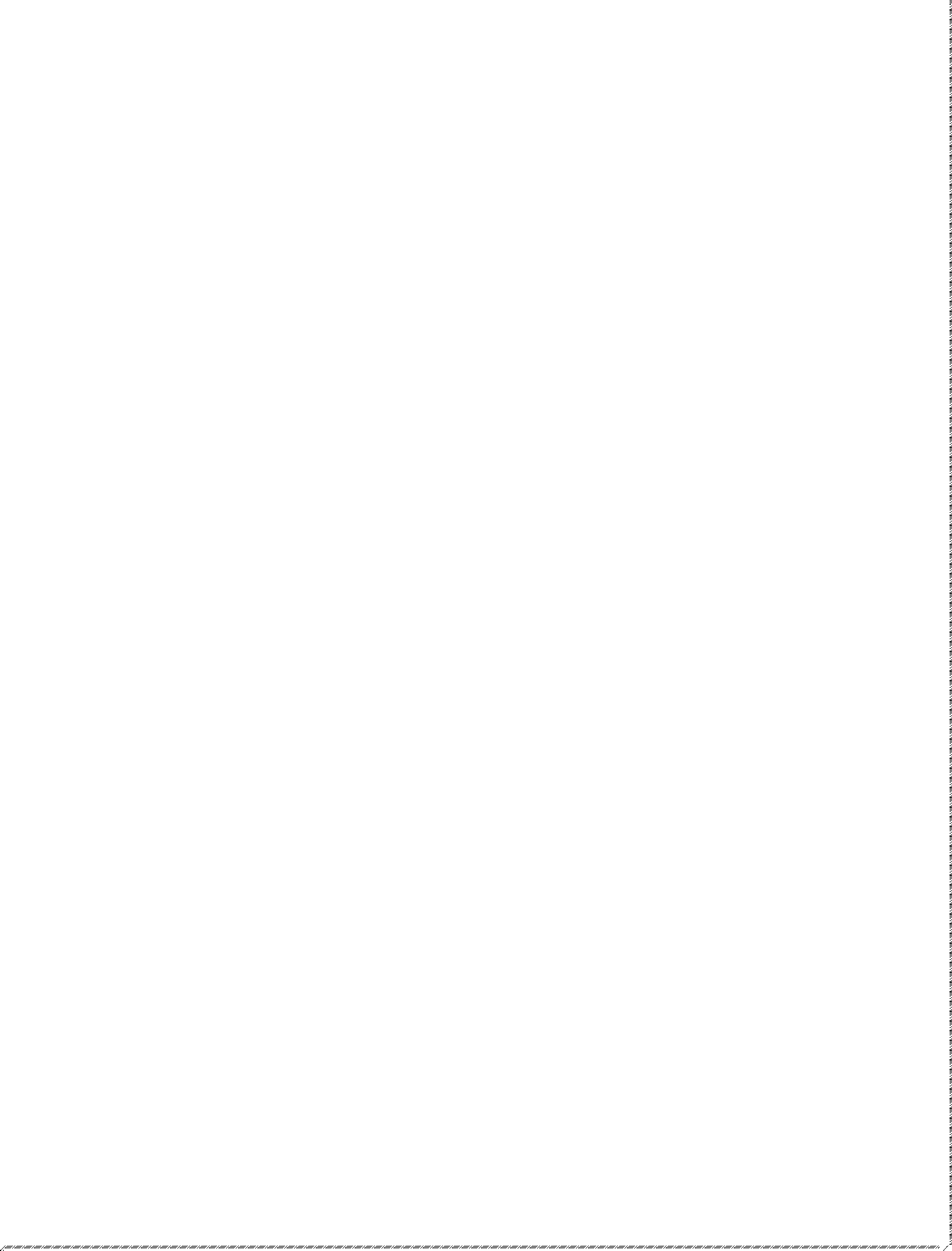 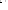 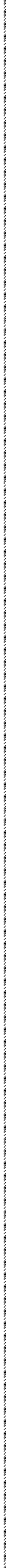 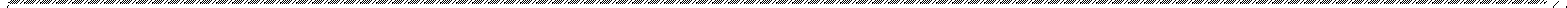 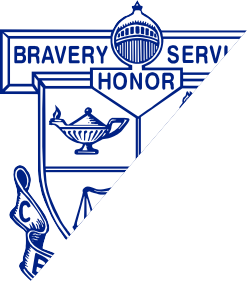 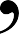 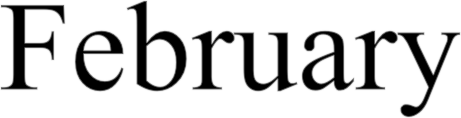 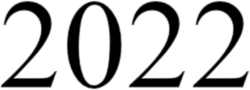 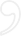 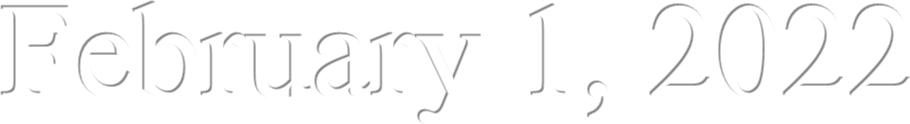 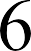 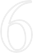 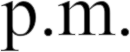 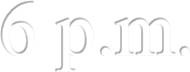 40 Allen Street, Brockport, New York 14420-2296Mission StatementWe engage and empower each student to achieve excellence as a learner and citizen.Board MembersTerry Ann Carbone (2024) Jeffrey Harradine (2022)David Howlett (2025)Daniel Legault (2026)Robert Lewis (2023)Kathy Robertson (2024)Michael Turbeville (2023)Hill School CafetoriumBrockport Central School District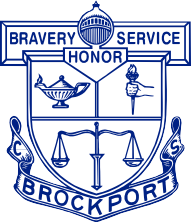 40 Allen Street, Brockport, New York 14420-2296We, the Board of Education, promise to:February 1, 2022Regular Board Meeting Agenda 6 p.m.Hill School CafetoriumCall to Order Pledge to the Flag Fire ExitsMotion to Approve the Order of the Agenda Approval of MinutesJanuary 18, 2022 Regular Board MeetingBoard Presentations:NoneCommunications – Public Comments:Members of the audience wishing to speak must sign in no later than 5:55 p.m. A period of time, not to exceed 30 minutes, is set aside at regular meetings of the board for the purpose of hearing comments from interested individuals. Board of Education members will not engage in conversation or answer questions during this portion of the meeting.Each speaker is allowed up to five (5) minutes to present his/her remarks.Speakers must not give or defer their time slot to another person.All remarks must be addressed to the President of the Board, or the presiding officer. Please ensure remarks are respectful and dignified. Public comments must not single any individuals out by using names or identifiable information.Board Reports:Brockport Central School District40 Allen Street, Brockport, New York 14420-2296New BusinessGerald Maar to be nominated as a candidate on the Monroe 2-Orleans BOCES Board for a three-year term of office to begin July 1, 2022 and end on June 30, 2025.Policy Development5110 Budget Planning and Development - first reading5120 School District Budget Hearing - first reading5130 Budget Adoption - first reading5140 Administration of the Budget - first reading5150 Contingency Budget - first reading5210 Revenues - first reading5220 District Investments - first reading5230 Acceptance of Gifts, Grants and Bequests to the School District - first reading5235 Sunshine Account (remove policy) - first readingInstructional Planning & ServicesVerbal – Rachel Kluth, Ed.D., Assistant to the Superintendent for Secondary InstructionVerbal – Lynn Carragher, Assistant to the Superintendent for Inclusive Education and Instruction.Approval of CSE Recommendations (3.3.1-3.3.8)On December 1, and 2, 2021, the District Committee on Special Education reviewed students and made recommendations for placement.On November 22, 29, December 3, 6, 10 and 13, 2021, the District Subcommittee on Special Education reviewed students and made recommendations for placement.On November 23, 29, and December 7, 2021, the Committee on Preschool Special Education reviewed students and made recommendations for placement.On November 18, 22, December 2 and 6, 2021, the Ginther Subcommittee on Special Education reviewed students and made recommendations for placement.On December 3, 2021, the Barclay Subcommittee on Special Education reviewed students and made recommendations for placement.On November 29, December 8, 9, and 13, 2021, the Hill Subcommittee on Special Education reviewed students and made recommendations for placement.On November 19, December 3, and 18, 2021, the Oliver Subcommittee on Special Education reviewed students and made recommendations for placement.On December 3, 2021, the High School Subcommittee on Special Education reviewed students and made recommendations for placement.Brockport Central School District40 Allen Street, Brockport, New York 14420-2296PersonnelCERTIFIEDAppointmentsUPDATE Sara Wolcott, to be appointed as a long term substitute English Teacher at the high school effective August 31, 2021 through February 9, 2022 March 31, 2022. Initial certificates in English language arts grades 7-12 and English language arts extension grades 5-6. Annual salary rateof $37,100 (prorated $20,811 $26,429).Shannon Patricelli, to be appointed as a long term substitute Elementary Teacher at the middle school effective February 2, 2022 through June 30, 2022. Initial certificates in Childhood Education grades 1-6 and Students with Disabilities grades 1-6. Annual salary rate of $38,900 (prorated $19,255).Theresa Cacciola, to be appointed as a part time (0.2 FTE) district wide physical therapist effective February 2, 2022. Annual salary rate of $ 45, 979 (prorated $4,551).Lauren Ferrimani-Smith, to be appointed as a social worker at the high school effective February 14, 2022. (pending finger print clearance). Anticipated provisional certificate as a school social worker. Probationary period February 14, 2022 through February 13, 2026. This expiration date is tentative and conditional only. In order to be eligible for tenure the employee must meet all requirements of Education Law and corresponding regulations. Annual salary rate $54,344. (prorated $23,367).ResignationsMaria Shea, Special Education Teacher at the high school, to resign for the purpose of retirement effective June 30, 2022.Shawn Halquist, Music Teacher at the high school, to resign for the purpose of retirement effective June 30, 2022.SubstitutesCourtney CrandallChelsea Finnerty, Contracted Building Substitute, terminated effective January 25, 2022.Kassidy MullinsCara Gopen, pending fingerprint clearanceJonah SeilerTeacher Immersion Fellowship Program ParticipantsRyan BillingtonAllison DamuthAngela De GennaroHannah DillsAbigail HullSydney HorschelHannah TrueLeaves of AbsenceNoneOtherYvonne Casale, extra teaching assignment, (0.1 FTE), effective February 2, 2022 through June 30,2022, $ 3,751.Hugo Herrera, Varsity Girls Soccer Coach, Level C Step 8, $ 3897.Brockport Central School District40 Allen Street, Brockport, New York 14420-2296CLASSIFIEDAppointmentsAmanda Bly-Parmele, to be appointed as a probationary Teacher Aide at Hill School effective February 2, 2022. Rate is set at $14.00 per hour. Probationary period begins on February 2, 2022 and ends on February 1, 2023.Kaylee Pilon, to be appointed as a probationary Teacher Aide at Oliver Middle School effective February 2, 2022. Rate is set at $14.00 per hour. Probationary period begins on February 2, 2022 and ends on February 1, 2023. (Pending fingerprint clearance.)Kailey McPhee, to be appointed as a probationary Teacher Aide at Oliver Middle School effective February 2, 2022. Rate is set at $14.00 per hour. Probationary period begins on February 2, 2022 and ends on February 1, 2023.ResignationsPaula DeMarco, Teacher Aide, Barclay School, resigning for the purpose of retirement effective March 31, 2022.Laura Alhart, Food Service Helper, High School, resigned effective January 28, 2022.SubstitutesPaula DeMarco, Teacher AideCrystal Morici, Teacher AideDonald Litolff, Bus DriverAndre Shaw, Bus DriverVolunteersNoneCollege ParticipantsJacob Rausch, Internship, (Todd Hagreen)Amanda Rose, Field Experience, (John Zelent)Kelsey Williams, Field Experience, (Pre K Teaching Staff)Leaves of AbsenceCarrie Franklin, Teacher Aide, effective February 2, 2022 through March 2, 2022.Franklin Unger, Bus Driver, effective January 27, 2022 through the tentative date of May 25, 2022.Carla Carson, Bus Driver, effective February 9, 2022 (PM) through the tentative date of May 8, 2022.OtherUPDATE – Kerry Mallon, change from Temporary appointment to Probationary appointment as an Office Clerk III, effective December 22, 2021.FinancialVerbal – Jill Reichhart, Director of FinanceApproval of the Financial Statements of Extraclassroom Activity Funds for the Hill School and High School for July 2021-December 2021Approval of Treasurer’s Report – December 2021Approval of Financial Report – December 2021Physical Plant, Safety & Security, Transportation and Support ServicesVerbal – Darrin Winkley, Assistant Superintendent for BusinessApproval of District Transportation Services BidBrockport Central School District40 Allen Street, Brockport, New York 14420-2296Human ResourcesVerbal – Jerilee DiLalla, Assistant Superintendent for Human ResourcesReport of the Superintendent of SchoolsVerbal – Sean C. Bruno, Superintendent of SchoolsBoard Operations2021-22 Board of Education Meeting Schedule2022-23 Budget Development Calendar2021-22 MCSBA CalendarOld BusinessNoneOther Items of BusinessNoneRound TableExecutive SessionIt is anticipated that the Board will enter into Executive Session for the purpose of discussing the medical, financial, credit, or employment history of a particular person or corporation, or matters leading to the appointment, employment, promotion, demotion, discipline, suspension, dismissal, or removal of a particular person or corporation.AdjournmentNext Board of Education Meeting:Tuesday, February 15, 2022, at 6 p.m., Hill Cafetorium*Visitors must complete a health screening prior to attending the Board meeting found at www.bcs1.org(click on the Community tab and “BCSD Visitor/Vendor Health Screening”).Face coverings are required regardless of vaccination status.Page | 1	Regular Board Meeting	January 18, 2022BROCKPORT CENTRAL SCHOOL BOARD OF EDUCATIONJanuary 18, 2022These are the minutes of the Regular Board Meeting held on January 18, 2022. The meeting was called to order at 6:01 p.m. by President Carbone.The following Board Members were in attendance:Terry Ann Carbone, President Jeffrey Harradine, Vice President David Howlett, Board Member Daniel Legault, Board Member Robert Lewis, Board Member Kathy Robertson, Board Member Michael Turbeville, Board MemberAlso present were:Sean Bruno, Superintendent of SchoolsLynn Carragher, Assistant to the Superintendent for Inclusive Education Jerilee DiLalla, Assistant Superintendent for Human ResourcesRachel Kluth, Ed.D. Assistant to the Superintendent for Secondary Instruction Jill Reichhart, Treasurer and Finance DirectorDarrin Winkley, Assistant Superintendent for Business Deb Moyer, District ClerkORDER OF THE AGENDAMr. Harradine moved, seconded by Mr. Legault, the Board of Education approved the order of the agenda with the addition of a Board Presentation on the Student Support Team and Hand Carry 4.9.4. The motion carried 7- 0.MINUTESMr. Turbeville moved, seconded by Ms. Robertson, the Board of Education approved the December 21, 2021 Regular Board Meeting minutes. The motion carried 7-0.BOARD PRESENTATIONSMr. Bruno provided an overview of the High School Student Support Team. Six new staff members will circulate the high school daily as well as cover district events. A staff and family letter will be sent on January 19.COMMUNICATION – PUBLIC COMMENTNoneBOARD REPORTSMs. Robertson forwarded the packet and minutes to Board members from the January 12 MCSBA Information Exchange meeting. The meeting provided an update on State Division of Human Rights involving students and staff. Sara Visingard sited some of the changes and things schools need to be aware of.Ms. Carbone forwarded the minutes and updates for the January 5 MCSBA Board Leadership meeting.Ms. Carbone, Mr. Harradine and Ms. Robertson attended the January 5 DEI Committee meeting. They reported we are moving in the right direction of meeting the needs of the students.New BusinessPage | 2	Regular Board Meeting	January 18, 2022 NonePolicy DevelopmentMr. Harradine moved, seconded by Mr. Lewis, the Board of Education approved the second reading of policies 2.1-2.11. The motion carried 7-0.4110 Administrative Personnel (remove policy) – second reading4211 Administrative Organization and Operation – second reading4212 Organizational Chart (remove policy) – second reading4220 Abolishing an Administrative Position (remove policy) – second reading4230 Administrative Authority During Absence of the Superintendent of Schools – second reading4240 Administrative Latitude in the Absence of Board Policy (remove policy) – second reading4250 Use of Committees – second reading4260 Evaluation of Administrative Staff – second reading4310 Superintendent of Schools – second reading4320 Superintendent-Board of Education Relations – second reading4410 Professional Development Opportunities – second readingInstructional Planning & ServicesVerbal – Rachel Kluth, Ed.D., Assistant to the Superintendent for Secondary InstructionDr. Kluth shared that the Secondary/Elementary Reading Steering committee met today regarding our reading pilot. Mr. Broughton will be sending out a survey to members of the steering committee to gather input on the resources and process.Kudos were given to the building administrators and instructional coaches for their input and guidance as we worked to create plans if needed for remote learning. The goal is to provide our students and staff with opportunities to continue preparing to use technology in a virtual learning environment.Mr. Legault moved, seconded by Mr. Turbeville, the Board approved the Student Trip Request for the Baseball trip to Myrtle Beach, SC, April 15-23, 2022. The motion carried 7-0.Verbal – Lynn Carragher, Assistant to the Superintendent for Inclusive Education and Instruction.Ms. Carragher reported that her office is moving into annual review season (February). They are having department meetings, setting timelines and expectations. They are providing a lot of professional development (new speech, social workers and special ed teachers going through the process for the first time).Ms. Carragher gave kudos to the nurses for doing a phenomenal job. She had a meeting with nurses and school physician Dr. Goetz to review revised COVID-19 guidance documents so they continue to be on same page with the frequent changes.Mr. Turbeville moved, seconded by Mr. Howlett, the Board approved Consent Items (CSE) 3.4.1-3.4.8. The motion carried 7-0.On December 21, and January 5, 2022, the District Committee on Special Education reviewed students and made recommendations for placement.On December 3, and 22, 2021, and January 4, and 6, 2022, the District Subcommittee on Special Education reviewed students and made recommendations for placement.On December 10, 16, 21, and 22, 2021, and January 6, 2022, the Committee on Preschool Special Education reviewed students and made recommendations for placement.On December 13, and 22, 2021 and January 6, 2022, the Ginther Subcommittee on Special Education reviewed students and made recommendations for placement.On December 20, 2021, and January 4, 2022, the Barclay Subcommittee on Special Education reviewed students and made recommendations for placement.On December 20, and 23, 2021, and January 7, 2022, the Hill Subcommittee on Special Education reviewed students and made recommendations for placement.Mr. Harradine moved, seconded by Mr. Howlett, the Board approved Personnel 4.1-4.13 (including hand carry 4.9.4). The motion carried 7-0.AppointmentsAlise Pangrazio, to be appointed as a Speech Teacher at Ginther School effective January 24, 2022. Initial certificate in Speech and Language Disabilities. Probationary period January 24, 2022 through January 23, 2026. This expiration date is tentative and conditional only. In order to be eligible for tenure the employee must meet all requirements of Educational Law and Corresponding regulations. Annual Salary of $40,223 (prorated $ 21,318).Riley DeBellis, to be appointed as an Elementary Teacher at Oliver Middle School effective January 19, 2022. Emergency COVID-19 certificates in Childhood Education Grades 1-6 and Students with Disabilities Grades 1-6. Probationary period January 29, 2022 through January 28, 2026. This expiration date is tentative and conditional only. In order to be eligible for tenure the employee must meet all requirements of Educational Law and Corresponding regulations. Annual Salary of $37,100.Melissa Conaghan, to be appointed as a Long-Term Substitute Reading Teacher at Ginther Elementary effective January 31, 2022 through June 30, 2022 Anticipated initial certificates in Childhood Education Grades 1-6 and Students with Disabilities Grades 1-6. Annual Salary of $38,900 (Prorated$19,138).ResignationsMarcia Bartalo, School Counselor at the high school, to resign for the purpose of retirement effective July 1, 2022.SubstitutesJulia DeckerJohn FalkowskiMakenzie PatinellaAndrew SheldonAndrew Weber, Contracted Building Substitute, $130/dayTeacher Immersion Fellowship Program ParticipantsNoneLeaves of AbsenceEmily Milazzo, to request an unpaid leave of absence effective February 8, 2022 through June 24, 2022.OtherAmber Hildebrand, MTSS Tier 2 Coach, $500 (prorated $275 Jan – June).Jessica Allen, Team Leader Gamma, (split w/ Dobson), $ 2377 (prorated $647 Jan – June)Christopher Dobson, Team Leader Gamma, (split w/ Allen), $2377 (prorated $647 Jan –June)CLASSIFIEDAppointmentsJessica James, to be appointed as a probationary School Aide/Cafeteria Monitor at the High School effective January 20, 2022. Rate is set at $14.00 per hour. Probationary period begins on January 20, 2022 and ends on January 19, 2023.Charles Studier, to be appointed as a provisional Director of Transportation, effective January 24, 2022. Salary is set at $78,000 per year.Page | 4	Regular Board Meeting	January 18, 2022Catherine Raleigh, to be appointed as a probationary Teacher Aide at Hill School effective January 24, 2022. Rate is set at $14.00 per hour. Probationary period begins on January 24, 2022 and ends on January 23, 2023.ResignationsAnthony Alecki, Bus Driver, Transportation Department, resigning effective January 10, 2022.Kellie Mesler, Food Service Helper, Oliver Middle School, resigning effective February 18, 2022.Charles Studier, Head Bus Driver, Transportation Department, resigning effective January 23, 2022, pending board approval to the position of Director of Transportation.SubstitutesRobert Murphy, Jr., Bus Attendant (training for CDL) – Offer RescindedAnthony Alecki, Bus DriverLaura Kelsey, School AideCharles Ricker, Bus Attendant (training for CDL)HAND CARRY UPDATE -- Charles Ricker, Bus Attendant (training for CDL), retro-active to January 15, 2022.John Frenett, School AideIvan Mofardin, Student CleanerVolunteersNoneCollege ParticipantsAllison Hendricks, Practicum, (Inclusive Ed. Dept.)Julia Cimino, Field Experience, (Kristy Sherman)Josephine Walsh, Field Experience, (Laurie Torrence)Matthew McGowan, Field Experience, (Hugo Herrera)Nevaeh Wilson, Field Experience, (Bridget Quigley)Ethan Carey, Field Experience, (Dawn Siragusa)Leaves of AbsenceNoneOtherCreation of a Student Support Partner, per diem, at a rate of $25.00 per hour.FinancialVerbal – Jill Reichhart, Director of FinanceMs. Reichhart received the single and extra classroom audits. She will be scheduling an audit committee meeting.7. Physical Plant, Safety & Security, Transportation and Support ServicesVerbal – Darrin Winkley, Assistant Superintendent for BusinessMr. Winkley provided an update on transportation. Two new drivers recently passed road test.Human ResourcesVerbal – Jerilee DiLalla, Assistant Superintendent for Human ResourcesMs. DiLalla reported she met with the Wellness Committee last week. They are planning for a spring challenge focusing on weight loss.Report of the Superintendent of SchoolsVerbal – Sean C. Bruno, Superintendent of SchoolsNonePage | 5	Regular Board Meeting	January 18, 2022Board Operations2021-22 Board of Education Meeting Schedule2022-23 Budget Development Calendar2021-22 MCSBA CalendarOld BusinessNoneOther Items of BusinessNoneRound TableBoard members gave kudos to administrative team for all they are doing.Ms. Robertson wished Marcia Bartalo congratulations on her retirement.Mr. Legault mentioned he has been on campus several times today and gave kudos to the buildings and grounds staff for the snow removal. Mr. Bruno mentioned that Buildings and Grounds staff started clearing the snow at midnight on Sunday night and worked through Monday at 5 p.m. and back at 2 a.m. today. Transportation colleagues also came in to clean off the buses on the holiday. He gave kudos to the dedicate staff.Mr. Harradine gave kudos to students and staff who volunteered to help with Food Link. He mentioned that the students are working hard for our community and are all very respectful.Ms. Carbone mentioned the Board retreat and will send out agenda to the Board for additional ideas.Executive SessionMr. Howlett moved, seconded by Mr. Legault, the Board adjourned the regular meeting at 6:51 p.m. to enter into Executive Session for the purpose of discussing the medical, financial, credit, or employment history of a particular person or corporation, or matters leading to the appointment, employment, promotion, demotion, discipline, suspension, dismissal, or removal of a particular person or corporation. The motion carried 7-0.Mr. Legault moved, seconded by Mr. Turbeville, the Board entered into executive session at 7:11p.m. The motion carried 7-0.Mr. Howlett moved, seconded by Mr. Legault, the Board adjourned executive session and entered into regular session at 7:40 p.m. The motion carried 7-0.AdjournmentMr. Howlett moved, seconded by Mr. Legault, the Board adjourned the meeting at 7:41 p.m. The motion carried 7-0.Prepared by:Debra S. Moyer, District Clerk	DatePRESENTATIONS TO THE BOARD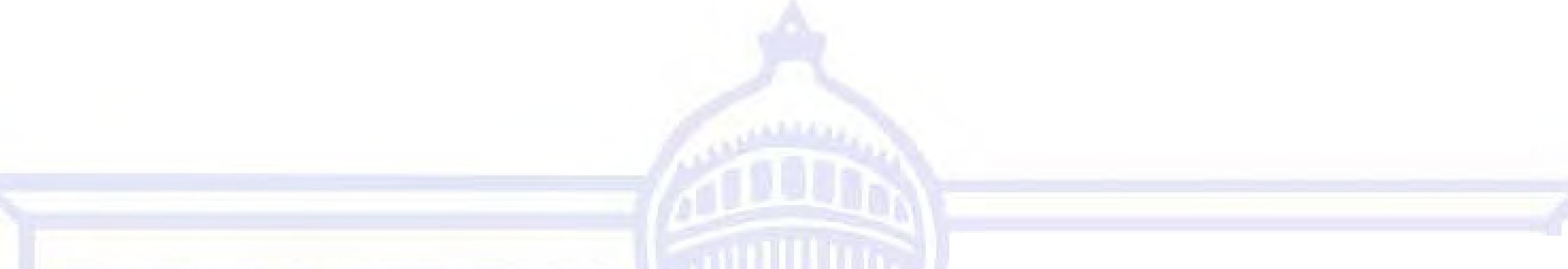 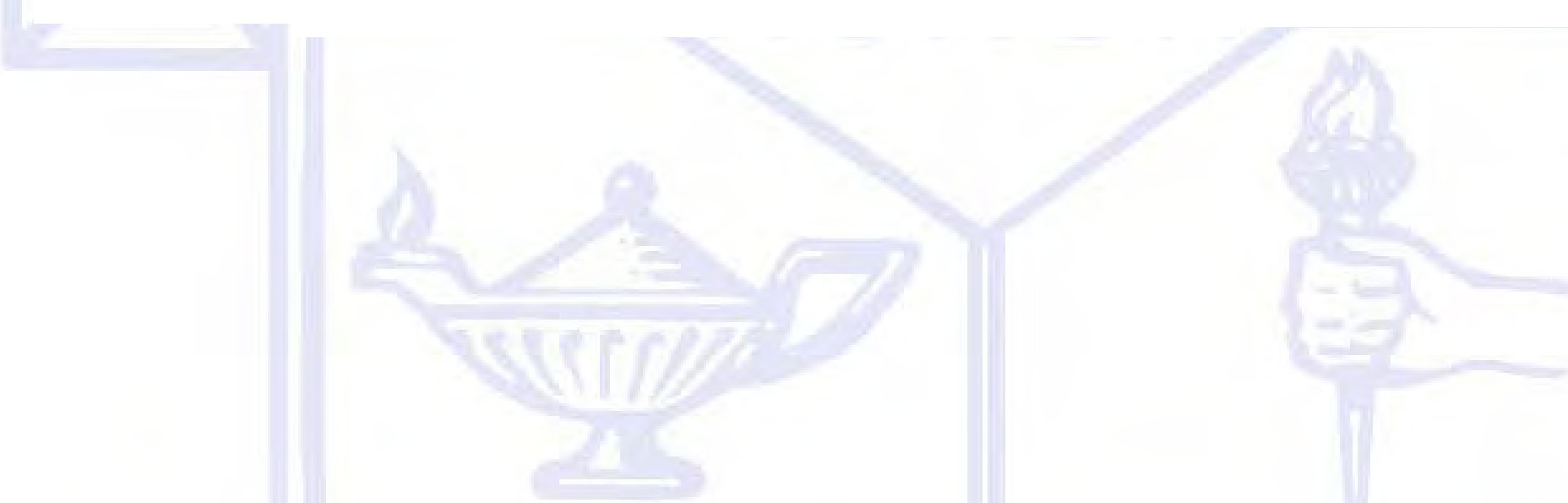 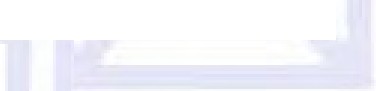 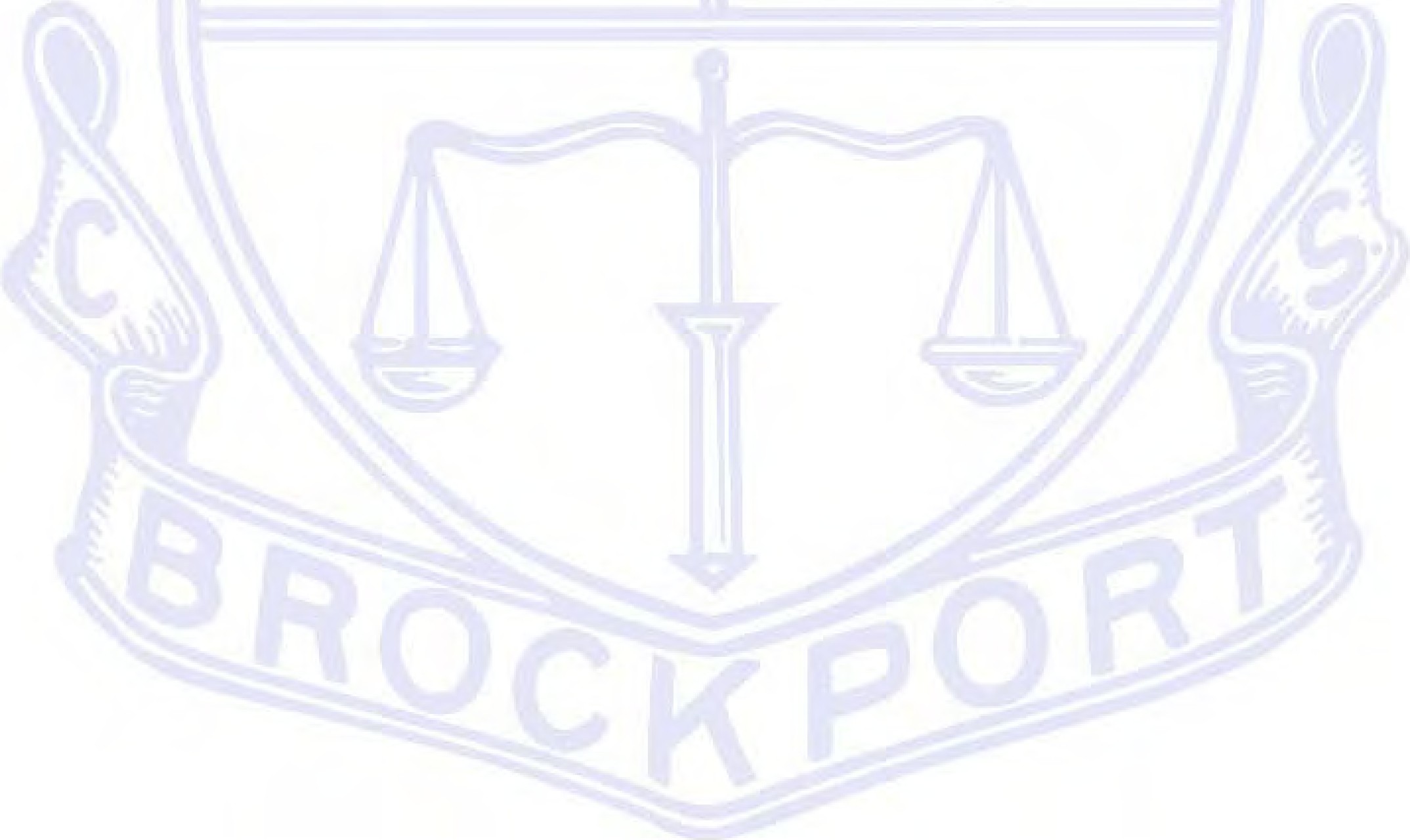 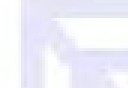 BRAV	Y	SERVICEHONOR---COMMUNICATIONSBRAV	Y	SERVICEHONOR---1.0BRAV	Y	SERVICEHONOR---Office of the Superintendent of Schools	1.1Regular Meeting of February 1, 2022Sean C. Bruno SuperintendentSUBJECT: Nomination for Monroe 2-Orleans BOCES BoardRESOLVED: That Gerald Maar, residing at 7590 Fourth Section Rd., Brockport, NY 14420 in the Brockport Central School District, is hereby nominated as a candidate on the Monroe 2-Orleans BOCES Board for a three-year term of office to begin July 1, 2022 and end on June 30, 2025.Motion by 	, seconded by 	Passed (vote count)	2.0BRAV	Y	SERVICEHONOR---2.1Adoption Date: 7/19/1994, Revised: 6/20/2000; 1/20/04;9/5/06;12/4/07; 2/10/09; 10/6/09; 2/27/185000 - NON-INSTRUCTIONAL/BUSINESS OPERATIONSBUDGET5110 BUDGET PLANNING AND DEVELOPMENTBudget planning and development for lhe Qislrict ,.vtl-1--beL an integral part of program andacti it	lanning ·e41:i-at-H-1e--ar1-1rna+-e-13et=at-iR-g-0uaget  may effectively express ancl-ttt1 effH:m4 pr'°g.FaiflS-ftRd-a i-¥-tt-i	of the Brnckport	entral chool District. B-t-te,g	1-af!-A-tflg-WH I  be a year r 1:.mel reeess--1+we-l-ViHtta,ffi,e.i,pa-tteH-of	l-aa-1:mfli-SH:'0t<t1 A-Ctf3& , ·-Feet&· ,rdinalo · .	aehers anel other personneh-The precess of budget planmAg-&AEi-developmentr ces should allow for ee RfH:IHI-Ae- ro id oontain numefOtlS-opportunities for public information and feedback.The Superintendent of	I will have overall responsibility for budget preparation, including the construction of and adherence to a budget calendar. Program managers •,viii develop and Sttbm-i-t--&l-H4,l8t-Feetuests for their particular areas of responsi biIity after seekiag-#le--ae¥iee-aAEi 5t1ggestions of staff-meA:it>ef .Principals will develop and submit budget requests for their particular schools in conjunction with the advice and suggestions of staff members and their own professional judgment. Each school's budget request will be the :P.12rincipal's recommendation as lo the mest effecti to use available resources _t	iR--achiev tttg prog-ress-i&waf&-the approved educational objectives of the school. Program budgets and school budgets will reflect state andJe.Ffederal requirements, special sources of funding, and District objectives and priorities.The Board of Edu ation will gi-ve--consideral:iefl ta-budget requests and will review allocations for appropriateness and for their consistency with the District's educational priorities.Al-l--bBudget documents for distribution to the public shall be -i-A-plain languagecl ar and organized ch best promotes pu&l-iveemp eooien--eHhe-eol-ltefl .	8-l±ffief½tS shal-l-b	em-p-1-ete and accurate and contain sufficient detail to adequately inform the public regarding such data as estimated revenues, proposed expenditures, transfers to other funds, fund balance information, and changes in such information from the prior year's submitted budget.In accordance with Commissioner's Regulations, the budget will be presented in three components which are to be voted upon as one-fB proposition-;-+-he-ktw-pfeseri-aes-tke types of-i-tems---1:e-ae-+R I-HEie	ash	m Reflt-ane  liff-l'leI'--j:)·  eri b	t-Aat-all reIevanH f>S e-ifle.l.uEleEitA-tl-1	ITlf3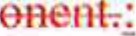 A program component which shall include, but need not be limited to, all program expenditures of the District, including the salaries and benefits of teachers and any school administrators or supervisors who spend a majority of their time performing teaching duties, and all transportation operating expenses;A capital component which shall include, but need not be limited to , all transportation capital, debt service, and lease expenditures; costs resulting from judgments and tax certiorari proceedings or the payment of awards from court judgments, administrative orders or settled or compromised claims; aml-all facilities costs of the District, including facilities lease expenditures, the annual debt service and total debt for all facilities financed by bonds and notes of the District, and the costs of construction, acquisition, reconstruction, rehabilitation orimprovement of school buildings; and a ·	 · d Ei kaJ---su h HEI	J.1aJ·I :ie.1-t..H,I	rental,operations and maintenance section that includes base rent costs, total rent costs, operation and maintenance charges cost Qer sguare foot for each facilit leased b.x  the District and	·	-d--all expenditures associated with custodial salaries and benefits, service contracts, supplies, utilities, and maintenance and repairs of school facilities; andAn administrative component which shall include, but need not be limited to , office and central administrative expenses, traveling expenses and all compensation, including salaries and benefits of all school administration and supervisors, business administrators, superintendents of schools and deputy, assistant, associate or other superintendents under all existing employment contracts or collective bargaining;, any and all expenditures associated with the operation of the Board of Education, the Office of the Superintendent of Schools, General-Administration,-the- - School Business Ofiice;-,consulting costs not directly related to direct student services and programs, planning; and all other administrative activities.Additionally, the Board ef-Bdtieattea--shall append to the proposed budget the following documents:A detailed statement of the proposed total compensation to be paid to the Superintendent of Schools, and any Assistant Superintendent or Assistant to the Superintendent of Schools-+f'¼-tA:e enst1in.g seheol year, including a deli1.1eation of the alary annualized co t of benefits and any in-­ kind or other form of remuneration;A list of all other school administrators and supervisors, if any, whose annual salary for the coming school year will be at or above that designated in law for such reporting purposes, with the title of their positions and annual salary identified;_A School Dislricl Reporl Car<l, prepared pursuanl lo Commissioner's Regulalions, which includes measures of the academic performance of the District, on a school by school basis, and measures of the fiscal performance of the District; a-RdA Property Tax Report Card prepared in accordance with law and Commissioner's Regulations (see subheading Property Tax Report Card); and-:-eji\e) A Tax Exemption Report prepared in accordance with law (see subheading Tax Exemption Report).The Board shall attest that • eaa-e<:i--s-1,rrf7Hi-&-4i-m(ls-f. ., operating funds in excess of the current school year budget, not including funds properly retained under other sections of lawhave been applied in determining the amount of the school tax levy. Surplus funds shall mean any operating funds in excess of four percent-f:4%1.The proposed budget for the ensuing school year shall be reviewed by the Board of Bduoaf:tefl and publicly disseminated, in accordance with law, prior to its submission to District voters for approval.District funds may be expended to inform the public regarding the annual budget and to present the annual budget to District voters; however, such funds shall not be utilized to promote either a favorable or negative opinion of the proposed budget.Property Tax Report CardEach year, the Board etEElucfiliefl-shall prepare a Property Tax Report Card, pursuant to Commissioner's Regulations, and shall make it publicly available by transmitting it to local newspapers of general circulation, appending it to copies of the proposed budget made publicly available as required by law, making it available for distribution at the Annual Meeting, and otherwise disseminating it as required by the Commissioner.The Property Tax Report Card shall include:The amount of total spending and total estimated school tax levy that would result from adoption of the proposed budget, and the percentage increase or decrease in total spending and total school tax levy from the School District budget for the preceding school year;--aooThe projected enrollment growth for the school year for which the budget is prepared, and the percentage change in enrollment from the previous year; andThe percentage increase in the average of the Consumer Price Indexes from January first of the prior school year to January first of the current school year as defined in Education Law;d.) The projected amount of the adjusted unrestricted fund balance that will be retained if the proposed budget is adopted_,.t the projected amount of the adjusted restricted fund balance; the projected amount of the assigned appropriated fund balance_,.; the percentage of the proposed budget that the adjusted unrestricted fund balance represents_,.t the actual adjusted unrestricted fund balance retained in the District budget for the preceding school year,t atl:4-the percentage of the District budget for the preceding school year that the actual adjusted unrestricted fund balance represents, andt a schedule of reserve funds sett-ifig---:feft.h-pro  iding the name of each reserve fund, a description of its purpose, the balance as of the close of the third quarter of the current fiscal year, and a brief statement explaining any plans for the use of each reserve fund for the ensuing fiscal year; andThe District's school tax levy limit calculation._The District will submit its school tax levy limit calculation to the Office of the State Comptroller, NYSED, and the Office of Taxation and Finance by March 1 annuallyeach year. If a voter override of the tax levy limit is necessary, the budget vote must be approved by sixty percent (60%) of the District's qualified voters present and voting._A copy of the Property Tax Report Card prepared for the Annual District Meeting shall be submitted to the NYSED in the manner prescribed by the Department by the end of the business day next following approval of the Property Tax Report Card by the Board of Education, but no later than W."'enty  four (24) days prior to the statewide uniform •;oting day (i.e., the third Tuesday in Mayf.The NYSE9-ska.J.1-eempile sueR-G&ffi--fef-a+keheekltstriets wh · ttt½, te e-f•ti teEl-¥ete AEl-sl-1-al-l 'Ha-k-e-sue-e i-Rpi!-at.'eii+-0-1/-ai-l-able--eleet-fe-1+iai-lJy ea',-t-ten-(-1•1 a-ays-prior to !h tatew-Tax Exemption ReportA Tax Exemption Report shall be aFl-.13. attach d to any tentative or preliminary budget and shall become part of the final budget. This report shall be on the form as prescribed by the State Board of Real Property Services and shall show the following:How much of the total assessed value of the final assessment roll(s) used in the budgetary process is exempt from taxation;Every type of exemption granted as identified by statutocy_authority;The cumulative impact of each type of exemption expressed either as a dollar amount of assessed value or as a percentage of the total assessed value on the roll;The cumulative amount expected to be received from recipients of each type of exemption as payments in lieu of taxes or other payments for municipal services; however, individual recipients are not to be named; andThe cumulative impact of all exemptions granted.Notice of this report shall be included in any notice of the preparation of the budget required bylaw and shall be posted on any bul-1  tin board-maintained-by the District for public notices-as	esile mwntai aed by the-f>tslfiet.Policy References:Education Law Sections 1608(3)-(7), 1716(3)-(7), 2022(2-a), 2601-a(3) and 2601-a(7) General Municipal Law Section 36Real Property Tax Law Sections 495 and 1318 (1)8 New York Code of Rules and Regulations (NYCRR) Sections 170.8, 170.9 and 170.11 State Education Department Handbook No. 3 on Budget2.2Adoption Date: 7/19/1994, Revised: 7/11/1995; 6/20/00; 1/20/04; 10/6/09; 2/27/18 5000 - NON-INSTRUCTIONAL/BUSINESS OPERATIONSBUDGET5120 SCHOOL DISTRICT BUDGET HEARINGThe Board of Education will hold an Annual Budget Hearing, in accordance with law, so as to inform and present to District residents a detailed written statement regarding the Brockporl Central School. District's estimated expenditures and revenue for the upcoming school year prior to the budget vote which is taken at the Annual District Meeting and Election.The Budget Hearing will be held not less than seven f11 and notRm: more than fourteen f-l-4t-days prior to the Annual District Meeting and Election or Special District Meeting at which the budget vote will occur. The proposed budget will be completed at least seven f+t-days prior to the budget hearing at which it is to be presented.Notice of the date, time and place of the annual budget hearing will be included in the notice of the Annual Meeting and Election and/or Special District Meeting as required by law.Budget NoticeThe District Clerk shall mail a School Budget Notice to all qualified voters of the District after the date of the Budget Hearing, but no later than six f6j--days prior to the Annual Meeting and Election or Special District Meeting at which a school budget vote will occur. The School Budget Notice shall compare the percentage increase or decrease in total spending under the proposed budget over total spending under the School District budget adopted for the current school year, with the percentage increase or decrease in the Consumer Price Index from January first of the prior school year to January first of the current school year.The Budget Notice shall include a description of how total spending and the tax levy resulting from the proposed budget would compare with a projected contingency budget, assuming that such contingency budget is adopted on the same day as the vote on the proposed budget. Such comparison shall be in total and by component (i.e., program, capital and administrative), and shall include a statement of the assumptions made in estimating the projected contingency budget. The District will also include in the notice the school tax levy limit, the proposed schoolyear tax levy (without permissible exclusions to the school tax levy limit), the total permissible exclusions, the proposed school year tax levy (including permissible exclusions to the school tax levy limit), and any other provisions as dictated by law.The Notice shall also include, in a manner and format prescribed by the Commissioner of Education, a comparison of the tax savings under the basic school tax relief (STAR) exemption and the increase or decrease in school taxes from the prior year, and the resulting net taxpayer savings for ahypothetical home within the_ Di trict with.a full value. Qf one hundred thousand dollars)-under the existing District budget as compared with such savings under the proposed budget.The Notice shall also set forth the date, time and place of the school budget vote in the same manner as in the Notice of the Annual Meeting. The School Budget Notice shall be in a form prescribed by the Commissioner of Education.Policy References:Notice of Budget Hearing/Availability of Budget StatementEducation Law Sections 1608(2), 1716(2), 2003(1),2004(1), and 2601-a(2)Election and Budget VoteEducation Law Sections 1804(4), 1906(1), 2002(1),2017(5) and (6), 2022(1), and 2601-a(2)Budget Development and AttachmentsEducation Law Sections 1608(3), (4), (5), (6), and (7);1716(3), (4), (5), (6), and (7); 2022(2-a); and 2601-a(3)8 New York Code of Rules and Regulations(NYCRR) Sections 100.2(bb), 170.8, 170.9, and 170.112.3Adoption Date: 7/19/1994, Revised: 6/20/2000; 2/27/185000 - NON-INSTRUCTIONAL/BUSINESS OPERATIONSBUDGET5130 BUDGET ADOPTIONThe Board of Education shall review the recommended budget of the Superintendent of Schools and shall seek public input and feedback regarding the recommended budget. The Board may modify the recommended budget of the Superintendent prior to its submission to the voters of the Brockp rl	ntral chool District	· . Final authorization of the proposed budget is dependent upon voter approval unless a contingency budget is adopted by the Board.In the event the original proposed budget is not approved at the Annual District Meeting and Election, the Board may resubmit the original proposed budget or a revised budget for voter approval, or individual propositions may be placed before District voters, at a special meeting held at a later date. In the alternative, if the initial proposed budget is defeated, the Board may adopt a contingency budget atltl--te\1y ta>teS as necessary far implementation of the-eenlingen budget expendit ires. If the voters fail lo approve the second-eH-Oget subn'l+H-a-1,  1'--budgel propositions(s), the Boara-s-lwl-aEl-ept a conl ngency budget in accordanee-wilh. law.-The District budget for any school year, or any part of such budget, or any proposition(s) involving the expenditure of money for that school year, shall not be submitted for a vote of the qualified District voters more than twice.The District budget, once adopted, becomes the basis for establishing the tax levy on real property within the District. The District will post its final annual budget and any multi-year financial plan adopted by the Board for public n tic on its website.Policy References:Education Law Sections 1608, 1716, 1804(4),1906(1), 2002(1), 2003(1), 2004(1), 2022, 2023,and 2601-a8 New York Code of Rules and Regulations (NYCRR) Sections 100.2(bb), 170.8, 170.9, and 170.112.4Adoption Date: 7/19/1994, Revised: 6/20/2000; 2/27/185000 - NON-INSTRUCTIONAL/BUSINESS  OPERATIONSBUDGET5140 ADMINISTRATION OF THE BUDGETThe Chief Financial Officer of the Brockport	cntral ch ol Di tricl shaJ I  be thcfAssistant Superintendent for Business , who shall be v.ie:t:k-ing-rn-een-j-ltflcliefl-W+t-h--t-lle--aGl'ftifl-i-stfa.t:we--s-taf-f: is-responsi6leto fhe Board f	duca ion for the adminisfrationofthin5u-dge··. Tlli- include ,  ut­  is not limited to:He/she shall Aacquainting District employees with the final provisions of the program budget and guiding  them in planning to operate efficiently and economically within these provisions; andrJnder-h-iaS her-0½1:eeti A-t·h 9iaSwie	kaH-R:1a-icA-t-a-i Providing direction to the District in majntaining such records of accounting control as arerequired by	New York State Uniform System of Accounts for School Districts, the Board of Eduealion, and such other procedures as are deemed necessary and shall keep the various operational units informed through periodic reports as to the status of their individual budgets.e. Board approval is required prior o the expenditure of Distriet furu:ls.Unless otherwise provided by law, no claim against the District will be paid unless such claims hav been audited and approved by he .:!:.Board or authorized ,LGclaims Aauditor.2.5Adoption Date: 6/20/2000; 2/27/185000  -  NON-INSTRUCTIONAL/BUSINESS OPERATIONSBUDGET5150 CONTINGENCY BUDGETThe District budget for any sehoo1-yea-i= or a11y  part-ef such buageh-eF---any-J3f8 en-i+wek'-i-a:g t-l 13eooft aey-MHiHeh-sehool year, shall not be submitted for a vole of lhc qual-i-tte4 'i'0'ters ef Lhe--9fst.fiet 111:ore  than lwiee in any school year.If the erigi Ml-proposed budget is not approved by -"-vo=l=e=r '---=-':....=.::.ac.....=;;;..;;...;:a.-=,:;....::;..a..;;.....;::...;:;.;;.;.=	=-='-=-"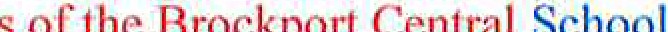 District-vetefs at the Annual District Meeting and Election the Board of •du ation -l-1as--4ee-p-lf A-e.fmay either resubmittit1g the original or revised budget for voter approval at a special meeting held at a later date ar-a-may,----a-F-#tat---pe-i-R-t-,-,...Q!adopt a contingency budget and levy a tax for teachers' salaries and ordinary contingent expenses as enumerated in law. If the Board decides to submit either the original or a revised budget to the voters for a second time, and the voters do not approve the second budget submittal, the Board shall adopt a contingency budget and levy a tax for those expenditures mandated pursuant to law and/or for those services necessary to maintain the educational program.Policy References:Education Law Sections 2002, 2023, 2024, and 2601-a2.6Adoption Date: 7/19/1994, Revised: 6/20/2000; 4/24/185000 - NON-INSTRUCTIONAL/BUSINESS OPERATIONSINCOME5210 REVENUESThe District Treasurer will have custody of all District funds of the Brockpor Central	ch o! Di trict in accordance with the provisions of state law. The Treasurer will be authorized and directed by the Board f	ducalion to invest the balances available in various District funds in accordance with regulations set forth in state law.Policy References: Education Law Sections 1604(a) and 1723(a)2.7Adoption Date: 2/2/1988, Revised: 7/19/1994; 6/20/00; 4/24/18 5000 - NON-INSTRUCTIONAL/BUSINESS OPERATIONSINCOME5220 DISTRICT INVESTMENTSWhenever the Ifrockport	entral School District has funds (including operating funds, reserve funds and proceeds of obligations) that exceed those necessary to meet current expenses, the Board of Education shall authorize the Assistant Superintendent for Business to invest such funds in accordance with all applicable laws and regulations and in conformity with the guidelines established by this policy.ObjectivesThe objectives District four fold: the followin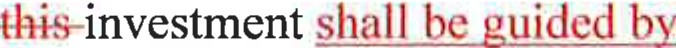 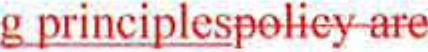 Investments shall be made in a manner so as to safeguard the funds of the District;Bank deposits shall be made in a manner so as to safeguard the funds of the District;Investments shall be sufficiently liquid so as to allow funds to be available as needed to meet the obligations of the District; andFunds shall be invested in such a way as to earn the maximum yield possible given the first three investment objectives.AuthorizationThe authority to deposit and invest funds is delegated to the G!Tief--t4ftt1Reia-l-G-ifi.cer or theDistrict (Assistant Superintendent for Businessj. These functions shall be performed in accordance with the applicable sections of the General Municipal Law and the Local Finance Law of the State of New York.The Assistant Superintendent for Business may invest funds in the following eligible investments:Obligations of the State of New York;Obligations of the United States Government, or any obligations for which principal and interest are fully guaranteed by the United States Government;Time Deposit Accounts placed in a commercial bank authorized to do business in the State of New York, providing the account is collateralized as required by law [Banking Law Seetioo 237(2) preltH:»t	•	¥ings bank from-ooeepting a deposit from a lf>ea-i-ge¥  1 1-ent This al-sElf}f)H	o savings an-4--loon associations.];Transaction accounts (demand deposits) both interest bearing and non-interest bearing that do not require notice of withdrawal placed in a commercial bank authorized to do business in the State of New York, providing the account is collateralized as required by law;Certificates of Deposits placed in a commercial bank authorized to do business in the State of New_York providing the Certificates are collateralized as required by law, providedDeposits in excess of the amount insured by the Federal Deposit Insurance CompanY.will be secured in accordance with subdivision 3 of the General Municipal Law Section 10(2)(a)(ii), andThe District may in its discretion authorize the bank designated for the deposit of Di h·ictfunds to arrange for the redeposit of such funds in one (1) or more banking institutions, for the account of the District, through a deposit placement that meets the conditions set forth in General Municipal Law Section 10(2)(a)(ii); orSecurities purchased pursuant to a Repurchase Agreement whereby one party purchases securities from a second party and the second party agrees to repurchase those same securities on­ a specific future date at an agreed rate ofretum (the interest rate).ImplementationUsing the policy as a framework, regulations and procedures shall be developed which reflect:A list of authorized investments;Procedures including a signed agreement to ensure the District's financial interest in investments;Standards for written agreements consistent with legal requirements;Procedures for the monitoring, control, deposit and retention of investments and collateral which shall be done at least once a month;Standards for security agreements and custodial agreements consistent with legal requirements;Standards for diversification of investments including diversification as to type of investments,andfimlsand-finns and banks with whom the District transacts busin ss· andStandards for qualification of investment agents which transact business with the District including, at minimum, the Annual Report of the Trading Partner. oliey shall b	ted at least annuaUy or •Nhene¥er new inYestment legislation becomes lav,r,as staffcapaa-iJities change, or w	ernal issues warrant modification.Policy References: General Municipal Law Section 39 Education Law Sections 1604--a, 1723(a) and 3652 Local Finance Law Section 1652.8Adoption Date: 7/19/1994, Revised: 5/20/1997; 2/03/98; 6/20/00; 4/24/18 5000 - NON-INSTRUCTIONAL/BUSINESS OPERATIONSINCOME5230 ACCEPTANCE OF GIFTS, GRANTS AND BEQUESTS TO THE SCHOOL DISTRICTI·	The Board of Education may accept gifts, grants a-A:efor bequests of money, real or personalproperty, as well as other merchandise which, in view of the Board, add to the overall welfare of the Brockport	entraJ  chool District;.	,j:>fffi'-.aee-that--s_uch acceptance shall be ts-in accordancewith existing laws and regulations, and tS-mu t be otherwise consistent with the District's stated mission and priorities. However, tihe Board is not required to accept any gift, grant or bequest and does so at its discretion, basing its judgment on the best interests of the District.Furthermore, the Board will not accept any gift, grant or bequest which constitutes a conflict of interest a-A:efor gives an appearance of impropriety.le,Ithe Board will safeguard the District, the staff and students from commercial exploitation, from special interest groups, and the like.The Board will not accept any gifts or grants which will place encumbrances on the Districtfutme Boal:'€!-s, or result in unreasonable additional or hidden costs to the District.The Board of Education will not formally consider the acceptance of gifts or grants until and unless it receives the offer in writing from the Eiefloflgrantor. Any s-ueh-gifts or grants donated to the B afE and accepte	ehalfo.flhe D Di tri t must be by official action and resolution ea-a	roved by the Board majority. The Board wooki--f;)refer theenc urages all gift§ or grant§ to be a-geRef&i...offer ratheHhat1-&-S1:}ecifie 0Hew1encumbered. ConseE;J1:tefl#y,th	eaf	EH,tld., and -suggest_:that the 001:i&r+grantor work first with the school administrators +A-todeterminei-H-mgthe nature of the gift or grant prior-t-e-ff>fffla·l-eeHS¼dera e--f&i:-a Htnce by the Beard. However, the Board, in its discretion, may direct the Superintendent Ir chool to apply such gift or grant for the benefit of a specific school or school program.The Board is prohibited, in accordance with the New York State Constitution, from making gifts Q[fcharitable contributions ofw-i-th District funds.All gifts, grants a-A:efOr bequests shall become District property. A letter of appreciation, signedthe Clerk of th	aFEI will be sent to a deHenlgrantor in recognition of their his/her contribution to the District.Policy References: New York State Constitution Article 8, Section 1 Education Law Sections 1709(12) and (12-a) and 1718(2)General Municipal Law Section 805-a(l)2.9Adoption Date: 4/25/2006 Revised: 4/24/1850U0-NO	TRUC110 AL/BUSlNES OPERATfONlNCOME 1-1-N-S-lll-N OI fN'f-GH- occasion,-th	00::t=E:i----e-i=-&ktea-t:i-e-n  recognizes the--Aeed lo send appropri-a{-e--atlei--ettSte-mat=y aeka9"'4eageme-rus--such as flowers or cards. The As Lhe--Beaf<:i -too is prehtbired from mak:i-fl-g----a---g-i-f	pool-i€-f =e-fe-re, authorized. the creation of--i-Hrlta-1-1-m-a-i-Afai-fKIStffis.Atfle----Ae<:ount (funded hi=through donations of Board members,not District funds) vlilhintl:ie-ttHSt-oo  · tmeaa-1e Fund. +hese--mt1d-£--s.lla-t-t--0 er1.eed--aHhe-e-i-seret-iei	t-heH\  f t-1ten.eetlf--ef-ge-hee:l-s-ai'1£-tl:1	afd--e?HE!t1e-at-i,e ha-Ses---frel'fr--t-1:i	l:HS-AtEJe--Aec	etlHtsha.J.l-oot-l'lj31y-w-itlt---the--Pistrict  ptir3.0 INSTRUCTION PLANNING AND SERVICES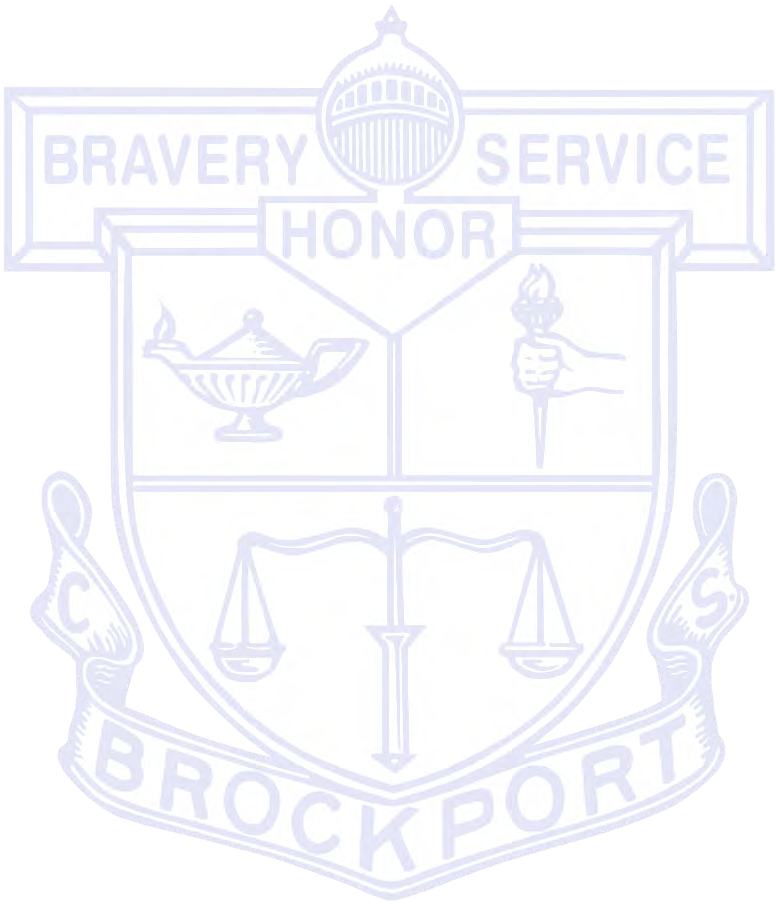 TO:	Sean BrunoFROM:	Lynn Carragher, Paulette Reddick, and Betsy Fitzpatrick RE:	Placements for Students with DisabilitiesDATE: January 27, 2022 For December 21, 2021 Board of Education Meeting	On December 1, and 2, 2021, the District Committee on Special Education reviewed students and made recommendations for placement.On November 22, 29, December 3, 6, 10 and 13, 2021, the District Subcommittee on Special Education reviewed students and made recommendations for placement.On November 23, 29, and December 7, 2021, the Committee on Preschool Special Education reviewed students and made recommendations for placement.On November 18, 22, December 2 and 6, 2021, the Ginther Subcommittee on Special Education reviewed students and made recommendations for placement.On December 3, 2021, the Barclay Subcommittee on Special Education reviewed students and made recommendations for placement.On November 29, December 8, 9, and 13, 2021, the Hill Subcommittee on Special Education reviewed students and made recommendations for placement.On November 19, December 3, and 18, 2021, the Oliver Subcommittee on Special Education reviewed students and made recommendations for placement.On December 3, 2021, the High School Subcommittee on Special Education reviewed students and made recommendations for placement.We are forwarding this document to you for your information.4.0BRAV	Y	SERVICEHONOR---BROCKPORT CENTRAL SCHOOL DISTRICT BOARD OF EDUCATION MEETINGFebruary 1, 2022Office of the Superintendent of Schools Board Meeting of February 1, 2022Sean C. Bruno Superintendent of SchoolsJerilee DiLallaAssistant Superintendent for Human ResourcesRESOLVED, that upon the recommendation of the Superintendent of Schools, the Board of Education approved action on the following Certified Personnel:AppointmentsUPDATE Sara Wolcott, to be appointed as a long term substitute English Teacher at the high school effective August 31, 2021 through February 9, 2022 March 31, 2022. Initial certificates in English language arts grades 7-12 and English language arts extension grades 5-6. Annual salary rateof $37,100 (prorated $20,811 $26,429).Shannon Patricelli, to be appointed as a long term substitute Elementary Teacher at the middle school effective February 2, 2022 through June 30, 2022. Initial certificates in Childhood Education grades 1-6 and Students with Disabilities grades 1-6. Annual salary rate of $38,900 (prorated $19,255).Theresa Cacciola, to be appointed as a part time (0.2 FTE) district wide physical therapist effective February 2, 2022. Annual salary rate of $ 45, 979 (prorated $4,551).Lauren Ferrimani-Smith, to be appointed as a social worker at the high school effective February 14, 2022. (pending finger print clearance). Anticipated provisional certificate as a school social worker. Probationary period February 14, 2022 through February 13, 2026. This expiration date is tentative and conditional only. In order to be eligible for tenure the employee must meet all requirements of Education Law and corresponding regulations. Annual salary rate $54,344. (prorated $23,367).ResignationsMaria Shea, Special Education Teacher at the high school, to resign for the purpose of retirement effective June 30, 2022.Shawn Halquist, Music Teacher at the high school, to resign for the purpose of retirement effective June 30, 2022.SubstitutesCourtney CrandallChelsea Finnerty, Contracted Building Substitute, terminated effective January 25, 2022.Kassidy MullinsCara Gopen, pending fingerprint clearanceJonah SeilerTeacher Immersion Fellowship Program ParticipantsRyan BillingtonAllison DamuthAngela De GennaroHannah DillsAbigail HullSydney HorschelHannah TrueLeaves of AbsenceNoneOtherYvonne Casale, extra teaching assignment, (0.1 FTE), effective February 2, 2022 through June 30, 2022,$ 3,751.Hugo Herrera, Varsity Girls Soccer Coach, Level C Step 8, $ 3897.4.0 CLASSIFIEDBRAV	Y	SERVICEHONOR---BROCKPORT CENTRAL SCHOOL DISTRICT BOARD OF EDUCATION MEETINGFEBRUARY 1, 2022Office of the Superintendent of Schools Board Meeting of February 1, 2022Sean C. Bruno Superintendent of SchoolsJerilee DiLallaAssistant Superintendent for Human ResourcesResolved that, upon the recommendation of the Superintendent of Schools, the Board of Education approves action on the following Classified, Exempt, Substitute, Volunteer, and College Participant positions:AppointmentsAmanda Bly-Parmele, to be appointed as a probationary Teacher Aide at Hill School effective February 2, 2022. Rate is set at $14.00 per hour. Probationary period begins on February 2, 2022 and ends on February 1, 2023.Kaylee Pilon, to be appointed as a probationary Teacher Aide at Oliver Middle School effective February 2, 2022. Rate is set at $14.00 per hour. Probationary period begins on February 2, 2022 and ends on February 1, 2023. (Pending fingerprint clearance.)Kailey McPhee, to be appointed as a probationary Teacher Aide at Oliver Middle School effective February 2, 2022. Rate is set at $14.00 per hour. Probationary period begins on February 2, 2022 and ends on February 1, 2023.Nicole Misner, to be appointed as a probationary Food Service Helper at Ginther School effectiveFebruary 2, 2022. Rate is set at $14.00 per hour. Probationary period begins on February 2, 2022 and ends on February 1, 2023. (Pending fingerprint clearance.)Crystal Morici, to be appointed as a probationary Food Service Helper at the High School effective February 2, 2022. Rate is set at $14.00 per hour. Probationary period begins on February 2, 2022 and ends on February 1, 2023. (Pending fingerprint clearance.)ResignationsPaula DeMarco, Teacher Aide, Barclay School, resigning for the purpose of retirement effective March 31, 2022.Laura Alhart, Food Service Helper, High School, resigned effective January 28, 2022.SubstitutesPaula DeMarco, Teacher AideCrystal Morici, Teacher AideDonald Litolff, Bus DriverAndre Shaw, Bus DriverVolunteersNoneBoard of Education Personnel Agenda – ClassifiedFebruary 1, 2022	Page 2College ParticipantsJacob Rausch, Internship, (Todd Hagreen)Amanda Rose, Field Experience, (John Zelent)Kelsey Williams, Field Experience, (Pre K Teaching Staff)Leaves of AbsenceCarrie Franklin, Teacher Aide, effective February 2, 2022 through March 2, 2022.Franklin Unger, Bus Driver, effective January 27, 2022 through the tentative date of May 25, 2022.Carla Carson, Bus Driver, effective February 9, 2022 (PM) through the tentative date of May 8, 2022.OtherUPDATE – Kerry Mallon, change from Temporary appointment to Probationary appointment as an Office Clerk III, effective December 22, 2021.5.0 FINANCIALOffice of the Superintendent of Schools Regular Meeting of February 1, 2022Sean C. Bruno SuperintendentJill Reichhart Director of FinanceSUBJECT: Financial Statement ofExtraclassroom Activity Funds for the Hill School and High School for July 2021- December 2021, Oliver Middle School for July 2021-October 2021Submitted to the Board of Education are the monthly Financial Statements ofExtraclassroom Activity Funds for the Hill School and High School for July 2021- December 2021, Oliver Middle School for July 2021-October 2021Recommendation:  Motion  by..................................Seconded  by..............................RESOLVED, that the Board of Education approve the Financial Statements ofExtraclassroom Activity Funds for the Hill School and High School for July 2021- December 2021, Oliver Middle School for July 2021-October 2021January 11, 2022	Brockport Central School Distrirct	Page j12:06:56pmProject-to-Date Budget Status Report As Of: 07/31/2021Fund: OT OTHER FUNDFiscal Year.: 2022Initial	Cunent	Year-To-Date	Encumbrances  UnencumberedSCIOLY Science Olympiad SPORTS Unified Sports STCOUN Student Council SWIMCL Swim Club TECHNO Technology Club TRIMUS Tri-M MusicUNCLUB United Nations ClubTotal OTHER FUND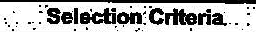 WlnOip Ver. 22.01.06.105BROCKPORT CENTRAL SCHOOL DISTRICTBrockport High School Extraclass Reconcilation July 31, 2021.  !ADJUSTING ITEMS	WINCAP TOTAL	$78,613A1t\GL DIFFERENCE===($=7=0.=20==).	f\DATE:	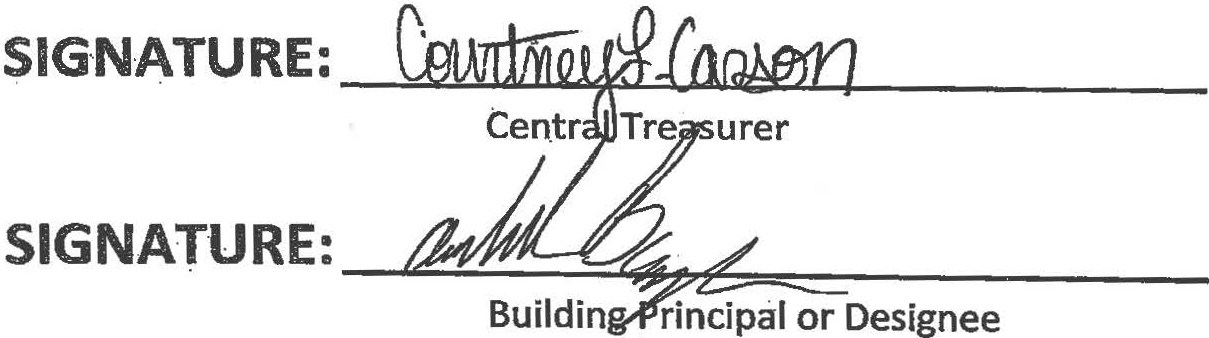 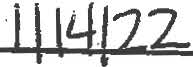 DAT-E: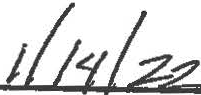 January11,2022	Brockport.Central School District	Page 112:07:45 pm	Project-to-Date Budget Status Report As Of: 08/31/2021Fund: OT OTHER FUNDRscal Year. 2022.I-	. 'WectioniCrf. _.:	IW-mCap Ver. 22.01.06.105BROCKPORT CENTRAL SCHOOL DISTRICTBrockport High School Extraclass Reconcilation August 31, 2021.  !ADJUSTING ITEMS	WINCAP TOTAL DIFFERENCE	$78,613.41(S70.20) If'Building	rincipal or DesigneeDATE:-DATE: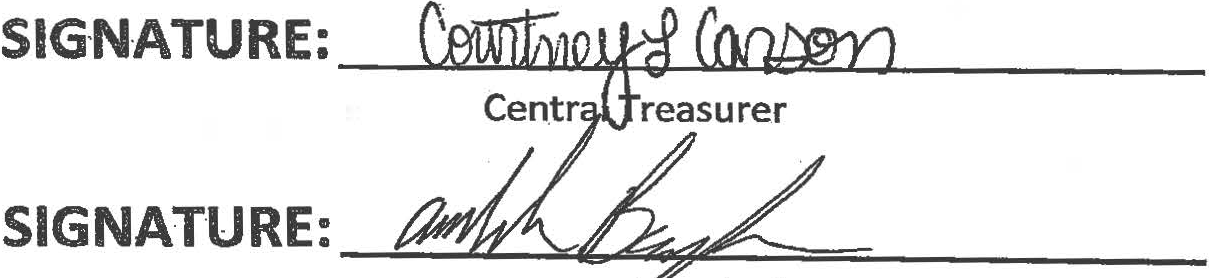 1fl4\22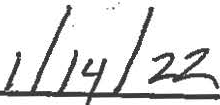 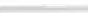 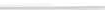 January 13, 2022	Brockport Central School District	Page109:17:28 am	Budget Status Report As Of: 09/30/2021·F1scal Year: 2022Fund: OT OTHER FUNDW-mCap Ver. 22.01.11.52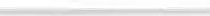 BROCKPORT CENTRAL SCHOOL DISTRICTBrockport High School Extraclass Reconcilation September 30, 2021SIG-NATURE:	C001woi  f fllJ.Ctlm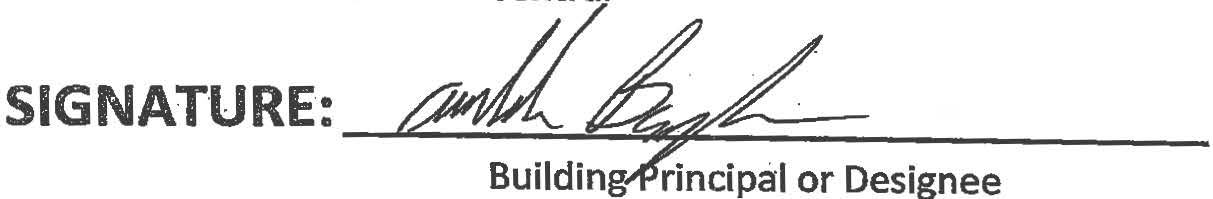 DATE:	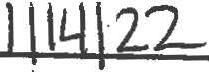 -DATE: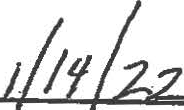 January14, 2022	Brockport Central School District	Page109:18:44am	Project-to-Date Budget Status Report As Of: 10/31/2021Fund: OT OTHER FUNDFiscal Year: 2022--Initial	Current	Year-To-Dade	Encumbrances  _unencumbered	;-Budget Account	Description	Budget	Adjustments	Budget	Expenditures	Outstanding .	BalanceALLIES Allles Club	27.43	0.00	27.43	.  0.00	0.00	27.43ARISTAArlsta Yearbook	5,841.71	220.20	6,061.91	00.00	0.00	6,661.91ARTCLB Art Club	1,969.25	0.00	1,969.25	0.00	0.00	1,969.25SANDCL Band Club	3,166.65	2,380.00	5,546.65	1,197.00	0.00	4,349.65BOOKST Bookstore	878.54	o.oo	878.54	0.00	0.00	. 878.54CHOIRC Choir Club	25.60	0.00	25.60	0.00	0.00	25.60CL2020 Class of 2020	9,428.41	0.00	9,428.41	0.00	0.00	9,428.41CL2021 Class of 2021	0.36	75.00	75.36	0.00	0.00	75.36CL2022 Class of 2022	204.87	13,927.50	14,132.37	5,876.03	0.00	8,256.34CL2023 Class of 2023	2,932.74	1,593.75	4,526.49	400.00	0.00	4,126.49CL2024 Class of 2024	16,144.85	0,00	16,144.85	0.00	0.00	16,144.85CL2025 Class of 2025	0.00	763.00	763.00	47.56	0.00	715.44DRAMAC Drama Club	9,631.12	179.96	9,811.08	401.85	0.00	9,409.23ENVRNC Environmental Club	1,299.36	o:oo	1,299.36	0.00	0.00	1,299.38FASHCL Fashion Club	795.41	0.00	795.41	0.00	0.00	795.41HNRSOC Honor Society	767.97	758.00	1,515.97	477.90	0.00	1,038.07KEYCLB Key Club	3,357.77	1,500.00	4,857.77	70.00	0.00	4,787.77MULTIM Multimedia Club	1,056.75	0.00	1,056.75	0.00	0.00	1,056.75-ORCHES Orchestra Club	2,838.22	75.00	2,913.22	0.00	0.00	2,913.22RACHEL Friends of Rachel	105.40	0.00	105.40	0.00	0.00	105.40RENNES Rennes Club	82.96	0.00	82.96	0.00	0.00	82.98SALETX Sal Tax	1,880.71	0.00	1,880.71	0.00	0.00	1,880.71SCIOLY Selene& Olympiad	555.73	0.00	555.73	0.00	·o.oo	555.73SPORTS Unified Sports	.1,857.73	750.00	2,607.73	0.00	0.00	2,607.73STCOUN Student Council	8,981.27	2,95623	11,937.50	2,130.36	0.00	9,807-.14SWIMCL Swim Club	1,965.14	0.00	1,965.14	0.00	0.09	1,965.14TECHNO Technology Club	2,161.20	105'.00	2,256.20	23.42	0.90	2,232.78TRIMUS Tri-M Music	568.18	0.00	568.18	0.00	0.00	568.18UNCLUB United Nations Club	128.08	0.00	128.08	0.00	0.00	128.08Total OTHER FUND	78,$13.41	25,283.64	103,897.05	10,024..12	o.oo	93,872.93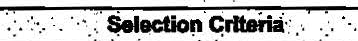 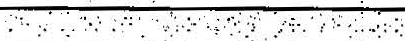 WiDCap Ver.22.01.11.105BROCKPORT CENTRAL SCHOOL DISTRICTBrockport High School Extraclass Reconcilation October 31, 2021s1G-N-ATURE: LAllruffiru	(Ml)p)y)Cen	rer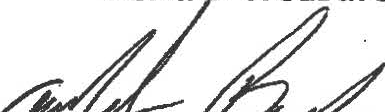 DATE:	l Ill.ff22. SIGNAT·URE:	===	­-D.AT-E: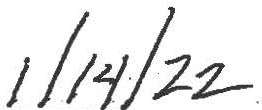 Principal or Designee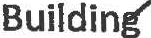 January14, 2022		Brockport Central School.District	Page1 09;52;31 am	Project-to-Date Budget Status Report As Of: 11/3012021Fund: OT OTHER FUNDFiscal Year: 2022Initial	Curnant	Year-To-Datle	Encumbrances  Unencumbered	t·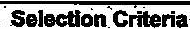 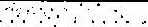 WiaCap Ver. 22.01.11.105BROCKPORT CENTRAL SCHOOL DISTRICTBrockport High School Extraclass Reconcilation November 30, 2021!ADJUSTING ITEMS	IWINCAP TOTAL$101,068.28DIFFERENCE	$0.00DATE:	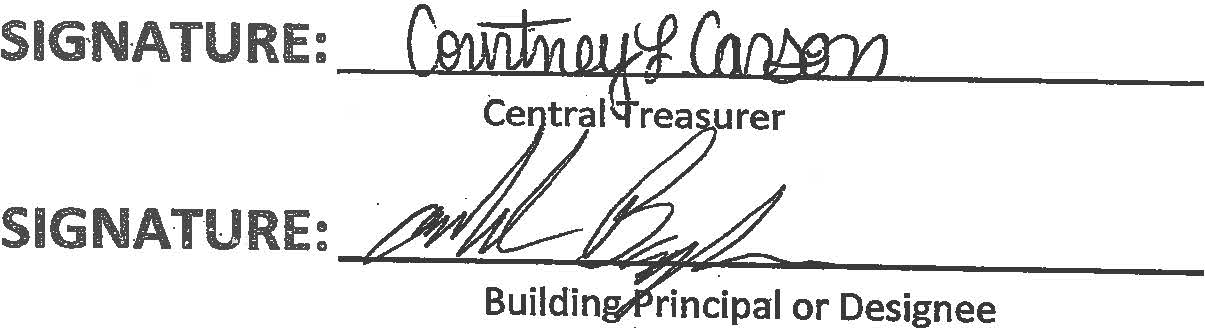 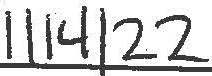 -DAT-E: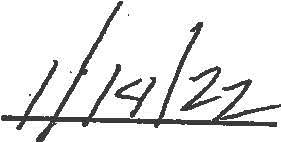 January 14, 2022	Brockport Central School District	Page109:53:48 am	Project-to-Date Budget Status Report As Of: 12/31/2021 Fund: OT OTHER FUNDFiscal Year: 2022	-: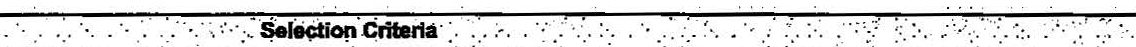 W-mCsp Var. 22.01.11.105BROCKPORT CENTRAL SCHOOL DISTRICTBrockport High School Extraclass Reconcilation December 31, 2021.	!ADJUSTING ITEMS	WINCAP TOT.AL	$100,670.83DIFFERENCE	$0.00DATE: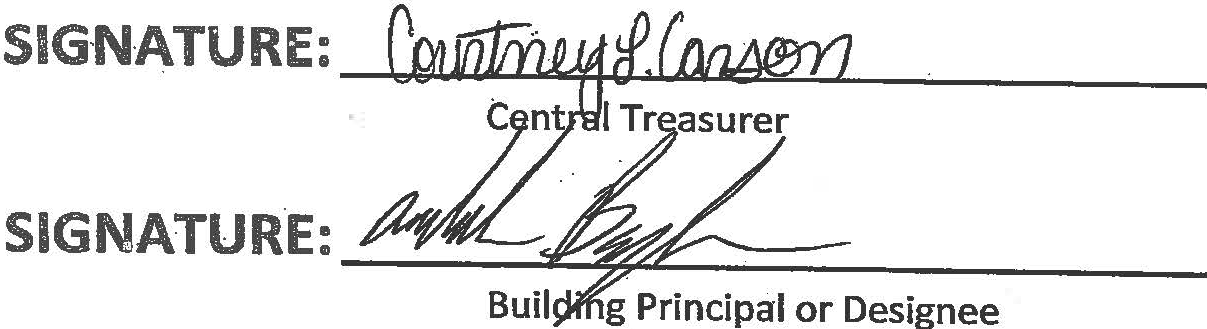 -DAT-E:1\14/22J/J'l/42--::-September 10, 202101:38:11 pmBrockport Central School DistrictProject-to-Date Budget Status Report As Of: 08/31/2021 Fund: OT OTHER FUNDFiscal Year: 2022Page 1..Initial	Current	Year-To-Date	Encumbrances  UnencumberedSelection Crltena	1-As of Date: 08/31/2021 Criteria Name: Last Run Fund: OTBudget code like: 50-????-??7?-????7?Sort by: Fund/Location Summary information onlySuppress budgetcodes with no activitySuppress projects ending in prior fiscal year with no activity in selected fiscal year Compress payroll transactionsPrinted by Aceto EllenWJnCap Ver. 21.09.01.106Hill Elementary School Extra-(?lassroom Activities Fund Checkfng Account Reconciiiation · · ... . .. .	. · -	·.	July 31, 202d	.:	..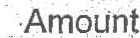 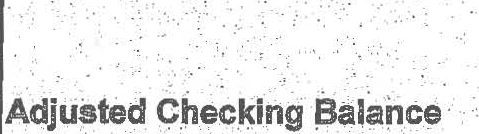 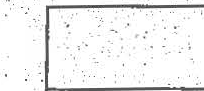 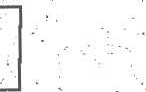 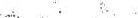 . • .. ;.··.•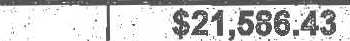 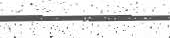 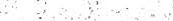 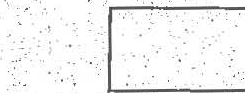 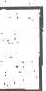 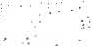 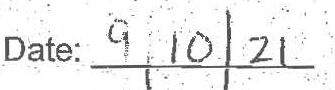 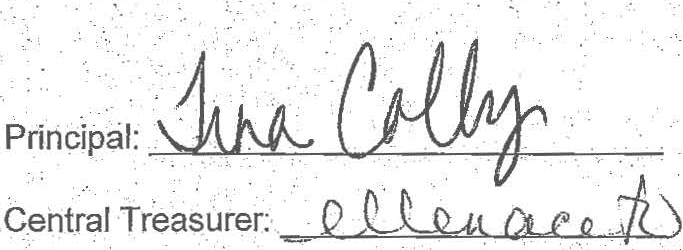 September 10, 202101:38:32 pmBrockport Central School DistrictProject-to-Date Budget Status Report As Of: 07/31/2021 Fund: OT OTHER FUNDFiscal Year: 2022Page 1Budget Account	DescriptionSelection CriteriaAs of Date: 07/31/2021 Criteria Name: Last Run Fund: OTBudget code like:  50-????-????-??????Sort by: Fund/Location Summary information oniySuppress budgetcodes with no activitySuppress projects ending In prior fiscal year with no activity in selected fiscal year Compress payroll transactionsPrinted by Aceto EllenW-mCap Ver. 21.09.01.106Hill Elementary School Extra-classroom Activities Fund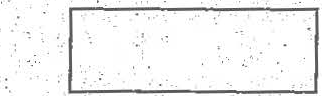 Checking Accciunt Reconciliation	.Augu§t 31, 2021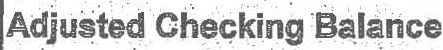 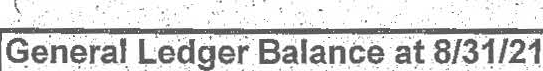 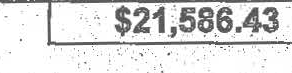 Date: 'j	1bl21		Principal:	   Central_Treasurec: oJ.L12 1.:£Jn· ·-'1rj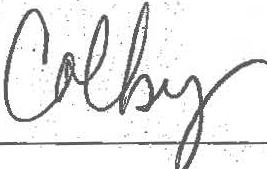 October 04, 202111:04:45 amBrockport Central·School DistrictProject-to-Date Budget Status Report As Of: 09/30/2021 Fund: OT OTHER FUNDFiscal Year: 2022Page 1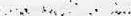 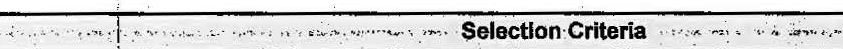 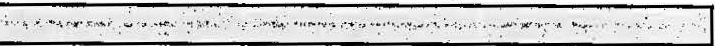 Initial	Current	Year-To-Date	Encumbrances  UnencumberedBudget Account	Description	Budget	Adjustments	Budget	Expenditures	Outstanding	BalanceBOOKST Bookstore	1,736.44	0.00	1,736.44	0.00	0.00	1,736.44OECOMB Outdoor Ed • Combined Gro	7,585.74	0.00	7,585.74	0,00	0.00	7,585.74SALETX Sales Tax-	418.39	0.00	418.39	0.00	0.00	418.39STCOUN Student Council	11,845.86	o.oc	11,845.86	0.00	0.00	11,845.8650 Location Subtotal	21,586.43	0.00	21,586.43	0.00	0.00	21,586.43Total OTHER FUND	21,586.43	0.00	21,686.43	0.00	0.00	21,586.43As of Date: 09/30/2021 Criteria Name: Last Run Fund: OTBudget code like: 50-????-????-??????Sort by: Fund/Location Summary information onlySuppress budgetcodes with no activitySuppress projects ending in prior fiscal year with no activity in selected fiscal year Compress payroll transactionsPrinted by Aceto EllenWinCap Ver. 21.10.01.106Hill Elementary School Extra-classroom Activities Fund Checking Account ReconciliationSeptember 30, 2021Date:	IO}yJ 2  I	Principal: &uCentral Treasurer: 	 tf);o,,,5[(.")Novttmoer 10, 202101:17:51 pmBrockport Central School DistrictProject-to-Date Budget Status Report As Of: 10/31/2021 Fund: OT OTHER FUNDFiscal Year: 2022Page 1lnltlal	·current	Year-To-Date	Encumbrances  Unencumbered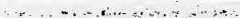 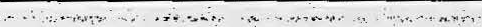 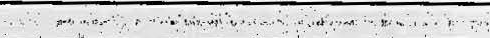 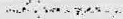 As of Date: 10/31/2021 Criteria Name: Last Run Fund: OTBudget code like: 50-????-????-??????Sort by: Fund/Location Summary information onlySuppress budgetcodes with no ac'JvitySuppress projects ending in prior fiscal year with no activity In selected fiscal year Compress payroll transactionsPrinted by Aceto EllenW-mC11p Ver. 21.11.08,106Hill Elementary School Extra-classroom Activities Fund Checking Account ReconciliationOctober 31, 2021Date: ll / ,0/21'Principal:  r:fJ./1.tL	Central Treasurer:.._,_O  °= 4.£/1(14,December 20, 202101:48:00 pmBrockpor Central SchoJ!,1DistrictProject-to-Date 81.. dget Status Repo As Of:11/30/2021Fu 11d: OT OTHER Fu1' DFiscal Year: 2022Page 1lniti I	Current	Year-To-Date	Encumbrances ·UnencumberedI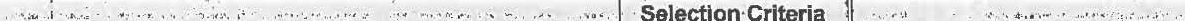 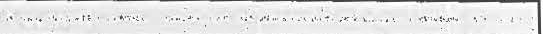 V,.s of Date: 11/30/2021!Criteria Name: Last RuilFund: OT	•Budget qode like: 50-????-????-??????Sort by: Fund/Location• Sµmmary information oriiySuppre s budgetcodes with noiactivitySuppress projects ending in !l)rior fiscal year with no:activity in selected fiscal year Compress payroll transactions'Printed by Aceto Ellen\:'I111'IW-mCap Ver. 21.12.20.106Hill Elementary School Extra-classroom Activities Fund Checking Account ReconciliationNovember 30, 2021/Date:	i 2../ 2  1 / 21Principal: 	..,,_-'---'""L...-=--=	­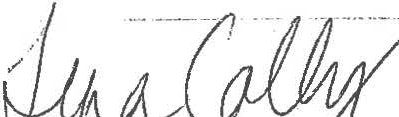 Central Treasurer: ·'1.iJJ M QLCEa 12,)January 27, 202211:48:37 amBrockport Central School District	Page 1Budget Status Report As Of: 12/31/2021Fiscal Year: 2022Fund: OT OTHER FUNDWmCap Ver. 22.01.24.52..Hill Element.ary School Extra-c.lassroom Activities Fund Checking Account ReconciliationDecember 31, 2021Date:  1/LJ/22.	Principal:		Cd&Central Treasurer:  =t	 at /1e qt)September 23,03:47:58 pmBrockport Cent	School DistrictProject-to-Date Budget Status Report As Of: 07/31/2021Fund: OT OTHER FUNDFiscal Year: 2022lnftial	Currant	Year-To-Data	Encumbranc:n  Unencumbered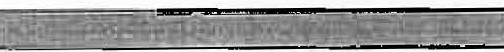 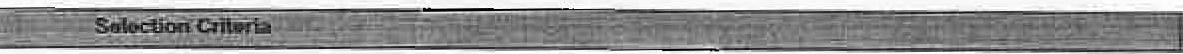 As of Date: 07/31/2021Criteria Name; Private: OMS-Expenditures Modified Fund; OTEJ«:lude Closed Pro1ectsBudget code like,;  60-'n??-?m-??????Sort by: Fund Summary infonnation onlySuppress budgetcodes with no activityPrinted by Kenney TnnaSIGNATURE: ..........,;.- -= -r+	<---------central Treasurer 0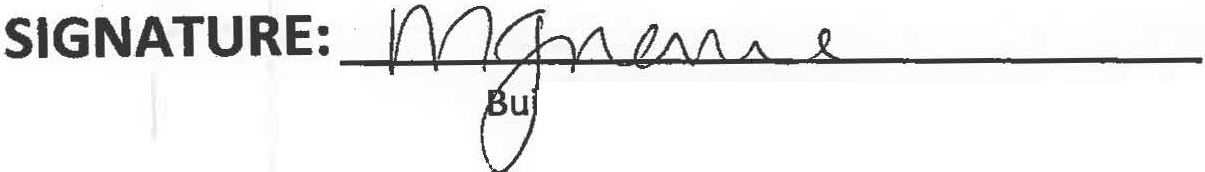 W-.mC..p Ver. 21 09.15.103DATE:	 DATE: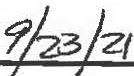 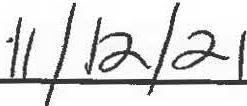 September 23, 2021 03:46:57pmBrockport Central School DistrictProject-to-Date Budget Status Report As Of: 08/31/2021Fund: OT OTHER FUNDFiscal Year: 2022Page1Initial	CWnnt	Year-To-Oabt	Encumbrances Unencumbered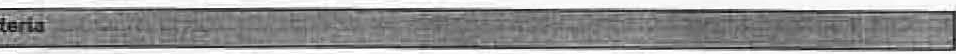 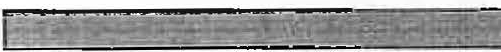 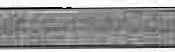 As af Date; 08/31/2021Criteria Name:Private: OMS-ExpendituresFund: OTExclude Closed ProJactsBudget code like; 60-????-????-???mSort by: Fund Summary infonnation onlySuppress budgetcodes with no activity Printed by Kenney TnnaSIGNATURE:---'- ....;.·_ ·""""'". · -...'!------ central TreasurerDATE:	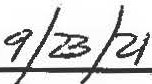 DATE:	It IId::la.r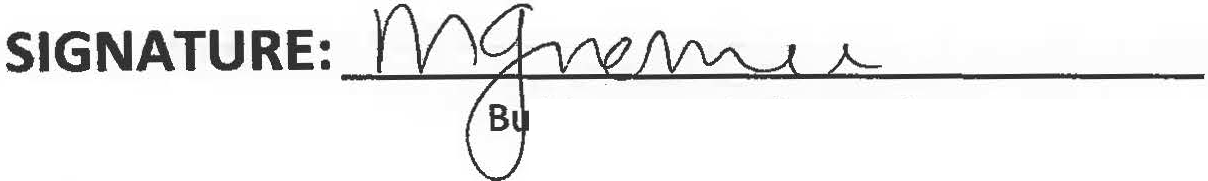 W-mO,p Ver.21.()915.103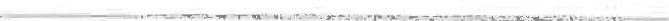 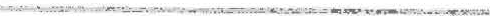 November 24, 202110;55:09amBrockport Central School DistrictProject-to-Date Budget Status Report AsOf:09/30/2021Fund: OTOTHER FUNDFasc:alYear:2022Page1Cumint	YNr-To-Oata	UnencumberedBudget Account	Description	Budget	Adjusfments	8udgat	Ezpenditures	outstanding	Balanc:.		 AHCLUB American History Club		68,939.34		0.00		68,939.34		11,576.51		0.00		57,362.83BOOKSY Bookstore	1,890.48	70.56	1,961.04	0.00	0.00	1,961.04DRAMAC Drama Club	7,42959	30.00	7,459.59	0.00	000	7,45959SALElX Sales Tax	3.82	103.68	10740	0.00	0.00	107.40STCOUN Student Council	13,332.74	56.40	13,389.14	380.15	0.00	13,008.99YRBOOK Yearbook Club	1,702.14	1,259.26	2,961.40	2,96140	0.00	0.00Total OTHER FUND	93,298.11	1.519.80	94,817.91	14.918.06	o.oo	79,899.85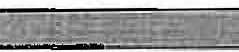 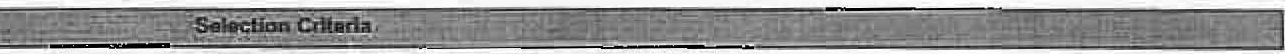 As of Date: 09/30/2021Cntena Name: Prtvate: OMS-Expendlt1Jres ModifiedFund: OTExclude Closed ProjectsBudget code like: 60-????-??'n-m???Sort by; Fund Summary infonnation onlySuppress budgetcodes with no activityPrinted by Kenney TnnaSIGNATURE: .=.,;;.,..,.;....._j	- ----central TreasurerDATE:DATE: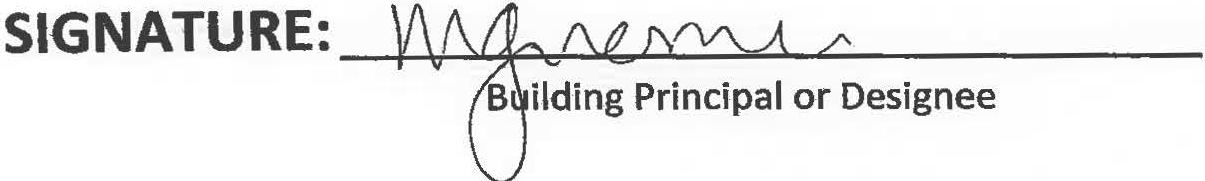 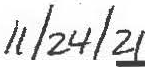 11 ,l;Mla,WinCap Ver. 21.11 1.9.103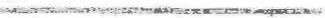 - -'- ·••p.., . ··.....December 01, 2021 10:41:54amBrockport Central School DistrictProject-to-Date Budget Status Report As Of: 10/31/2021Fund: OT 011-IER FUNDFiscal Year:2022Page1Initial	Cumnrt	y_..,.To-Dat.	Encumbrances UmmeumberedBudget Accaunt	Description	Budget	M]UStments	Budget	Expendituras	Outstanding	Balance		6 .750.331,961.047,459.5910.7.4013,002.17YRBOOK Yearbook Club	1,702.14	1,259.26	2,961.40	2,961.40	0.00	0.00Toial OTHER FUND	93,298.11	14,994.80	108,292.91	22,012.38	o.oo	86,280.53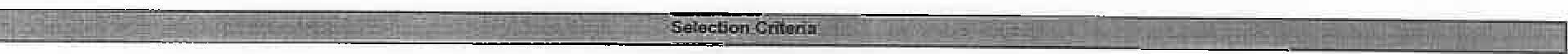 As of Date: 10/31/2021Critena Name; Private: OMS-Expenditures Modified Fund: OTExclude Closed ProjectsBudget code like: 60-????-????-??????Sortby- FundSummary information onlySuppress budgetcodes with no activityPrinted by Kenney TrinaSIGNATURE:_...;._.....--.·.-..;-..-..,; 4-------central Treasurer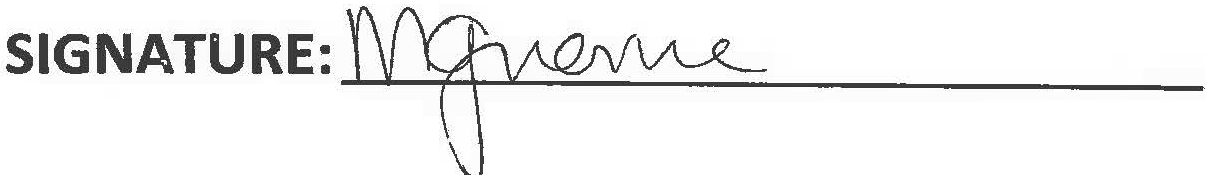 W.mwp Ver. 21.1119 tO;iDATE:	 DATE: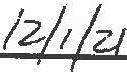 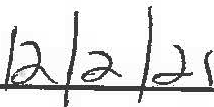 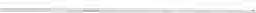 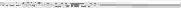 Office of the Superintendent of Schools Regular Meeting of February 1, 2022Sean C. Bruno SuperintendentJill Reichhart Director of FinanceSUBJECT: Treasurer's Report- December 2021Submitted to the Board of Education for their review and approval is the Treasurer's Report for the month of December 2021, prepared by the District Treasurer, Jill Reichhart.Recommendation:  Motion by . .. . .. .. . ... ...... ......   Seconded by ....................................RESOLVED, that the Board of Education approve the Treasurer's Report for the month of December 2021, as submitted and prepared by District Treasurer, Jill Reichhart.BROCKPORT CENTRAL SCHOOL blSTRICT -- -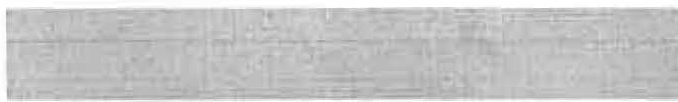 TREASURER'S REPORTm!)e  r 1,. 21	-----·-···· ---		BALANCE SHEET TRANSACTIONS: This category represents cash receipts/disbursementsmade at different time than	  when the items were shown as revenues or expenditures.! GeneNIP.undCMIIBllanc:e	$51,641,751.72		$51,641,751.72 Money/Fin Rpt/rreasurer RptBROCKPORT CENTRAL SCHOOL DISTRrcr -.-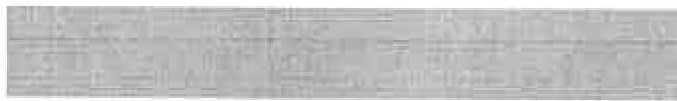 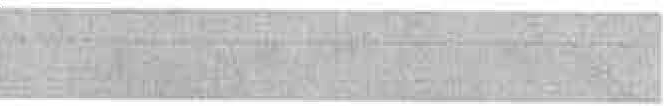 TREASURER'S REPORT_P!tc r 3 .2_0_2_,1 	_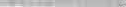 Current Month	Year-to-Date	Description!Beginning School Lunch Fund Cash Balance	$86,232.90	$0.00Cash portion of student free and reduced priced meals. Adult meals, catering and regular priced meals.Federal & state reimbursement for free & reduced meals.Sale of equipment(5031)	Transfer from General				10.00		$0.00	 Transfer from General Fund Total Revenues		$211,787.42	$623,562.19School Lunch salaries. School Lunch benefits. Equipment purchases. Contractual expenses.School Lunch food purchases.Cafeteria supplies and materials(4900)	BOCES Services				$0.00		$0.00	 BOCES contractual expenses Total Expenditures		($128,948.88)	($499,032.43)BALANCE SHEET TRANSACTIONS: This category represents cash receipts/disbursements made at different time thanwhen the Items were shown as revenues or expenditures.NSF checksRevenues due from local, state & federal governments Year-end adjustment: inventory decrease/(increase) Payments of future year expensesPayment of bills after expense was incurred Money borrowed from/{repaid to) other funds Sales tax collected/(remitted)Employee contributions not remitted to Retirement Funds Funds received for future year revenuesFunds taken from/(added to) reserve accounts Assigned Fund Balance!Ending School Lunch Fund Cash Balance			$307,390.00 		$307,390.00 Money/Fin Rpt/Treasurer Rpt	2BROCKPORT CENTRAL SCHOOL DISTRICT' TREASURER'S REPORT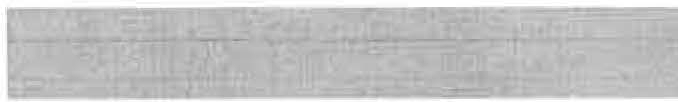 . °-!C !Tlber_31, 2021 _ . -··	_		(5031)	lnterfund Transfers				$0.00		$0.00	 Money transferred from other funds topay expenses here Total Revenues		$206,080.16	$1,017,244.88in other fundsTotal Expenditures	($545,160.37)	($1,770,320.11)BALANCE SHEET TRANSACTIONS: This category represents cash receipts/disbursements made at different time thanwhen the Items were shown as revenues or expenditures.!Ending Federal Fund CHt, Balanc;e			$5,490.71 	$5,490.71Money/Fin RpVTreasurer Rpt	3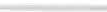 BROCKPORT C NTRAL: SCHOOL DISTRICT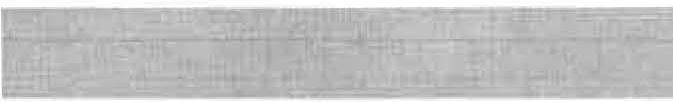 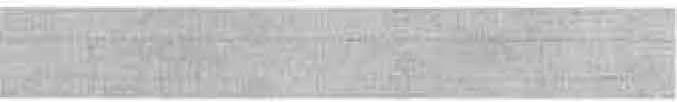 TREASURER'S REPORTDec,ember_ 1,. 21	 ....(4500-4700) Other Expenditures			{$80.52)		{$80.52)  Materials and Supplies Total Expenditures		 ($80.52)	($6,080.52)BALANCE SHEET TRANSACTIONS: This category represents cash receipts/disbursements made at different time thanwhen the Items were shown as revenues or expenditures.IEnding Trust & Agency Fund Cash Balance		$1,616,514.56 $1,616,514.56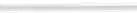 Money/Fin Rptlfreasurer RptBROCKPORT CENTRALSCHOOLDISTRICT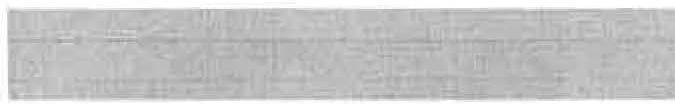 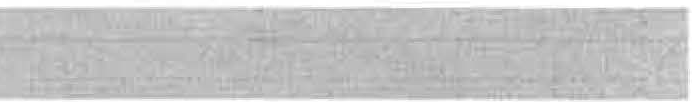 .	TREASURER'S REPORTe.'!' r_;5 L  1 ··--  {9901)	Transfer to Other Funds			i0.00		$0.00	 Transfer to other funds Total Expenditures		$214,210.16	{$1,379,628.10)BALANCE SHEET TRANSACTIONS: This category represents cash receipts/disbursementsmade at different time thanwhen the items were shown as revenues or expenditures.!Ending Capital Fund Cash Balance 		$1,111,943.57		$1,111,943.57 This Is to certi that the above book balances have been reconciled to eir corresponding bank balance.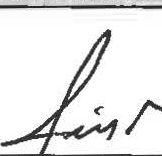 Money/Fin RpVTreasurer Rpt	5Office of the Superintendent of Schools Regular Meeting of February 1, 20225.4Sean C. Bruno SuperintendentJill Reichhart Director of FinanceSUBJECT: Financial Report -	December 2021Submitted to the Board of Education for their review and approval is the Financial Report for the month of December 2021, prepared by the District Treasurer, Jill Reichhart.Recommendation:  Motion  by........................Seconded  by.......................................RESOLVED, that the Board of Education approve the Financial Report for the month of December 2021, as submitted and prepared by District Treasurer, Jill Reichhart.BROCKPORT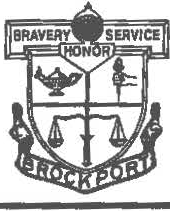 Central School DistrictBusiness Offices • 40 Allen Street. Brockport, New York 14420- 2296 • Phone: (585) 637-1820Fax: (585) 637-1829MEMORANDUMDATE: TO: FROM: RI;:1/19/2022Board of EducationJill Reichhart, Director of Finance2021-2022 Expenditure Variance Analy	sAn analysis of known expenditure variances as shown on the December 31, 2021 BoardFinance Report is given below.NoneI recommend the following budget transfers:NoneThere are no additional variances as of the date of this report. Please feel free to contact me if you have any questions concerning this information..ianuary 19, 2.0'22	Brockport Central School District	Page 104:49:26 pm	Budget Status Report A.s Of; 12/31/2021Fiscal Year: 2022Fund: A GENERAL FUNDW'mCap Ver. 22.01.18.52January 19, 2022	Brockport Central School District	Page 204:49:26 pmBudget Account	DescriptionBudget Status Report As Of: 12/31/2021 Fiscal Year: 2022Fund: A GENERAL FUNDInitial	Current	Year-to-Date	Encumbrance Unencumbered AppropriationTotal GENERAL FUND	86,288,688.00WmCap Ver. 22.01.18.52January 19, 2022	Brockport Central School District	Page 104:50:19 pm	Revenue Status Report  As Of: 12731/2021Fiscal Year: 2022 Fund: A GENERAL FUNDOriginal	Current	Current	Anticipated	ExcessEstimated revenue for Carryover Encumbrances from the prior fiscal year will not be realized. These are estimates to balance the budgetW-mCap Ver. 22.01.1B.52January 19, 2022	Brockport Central School District	Page204:50:19 pm	Revenue Status Report  As Of: 12/31/2021Fiscal Year: 2022 Fund: A GENERAL FUND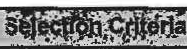 Criteria Name: Last RunAs Of Date: 12/3112021Suppress revenue accounts with no activity Show Actual revenue in 'As Of cycleSort by: Fund Printed by Jill Reichhart* Estimated revenue for Carryover Encumbrances from the prior fiscal year will not be realized. These are estimates to balance the budgetW-ml'ap Ver. 22.01.18.526.0 PHYSICAL PLANTBRAV	Y	SERVICEHONOR---Office of the Superintendent of Schools	6.2Regular Meeting of February 1, 2022Sean C. Bruno SuperintendentDarrin WinkleyAssistant Superintendent for BusinessSUBJECT: Approval of District Transportation Services BidWHEREAS, the District Transportation Services Bid opened on January 25, 2022, at 11:00 a.m. The bid was advertised in the Daily Record and three (3) companies responded. After reviewing submissions, the District awards District Transportation Services as follows:Recommendation: Motion by …………………………..Seconded by……………………RESOLVED, that the Board of Education approve the above companies to provide Transportation Services for Brockport Central School District.Service 2 Driver Leasing (labor only) Tabulation7.0 HUMAN RESOURCESBRAV	Y	SERVICEHONOR---8.0BRAV	Y	SERVICEHONOR---9.0BRAV	Y	SERVICEHONOR---BROCKPORT CENTRAL SCHOOL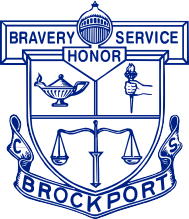 Brockport, NY 14420-2296Board of Education2021-2022 Meeting ScheduleRegular meetings are typically held on the first and third Tuesday at 6 p.m.. Exceptions are marked with an asterisk (*).Note: Meeting location is subject to change. Updated information will be posted on the District’s website at www.bcs1.org.BOE Approved: 5/4/21; Rev. 6/24/21; 7/13/21; 9/17/21; 11/1/21BROCKPORT CENTRAL SCHOOL BUDGET DEVELOPMENT CALENDAR 2022-2023 BUDGETBudget Committee Meetings held in the District Board Room 8:45 – 11:00amS:\Jill-Darrin Share\Board of Education\Board Budget Team\21-22 School Year\2022-2023 Budget Development Calendar.docx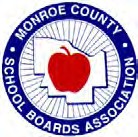 MCSBA 2021 - 2022 Calendar* Meeting held at the DoubleTree Inn, 1111 Jefferson Rd., Rochester 14623, (475-1510)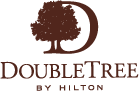 10BRAV	Y	SERVICEHONOR---11 OTHER ITEMS OFBRAV	Y	SERVICEHONOR---12 EXECUTIVE SESSION13 ADJOURNMENTBRAV	Y	SERVICEHONOR---CommitteeLast MeetingNext MeetingCommittee Member(s)BOCES BoardJanuary 19, 20226 p.m.February 16, 20226 p.m.Mr. Gerald Maar(BCSD Liaison)MCSBA Information ExchangeJanuary 12, 2022 NoonFebruary 9, 2022 NoonTrustee RobertsonMCSBA Board Leadership MeetingJanuary 5, 20225:45 p.m.March 2, 20225:45 p.m.President Carbone Vice President HarradineMCSBA Labor Relations CommitteeJanuary 19, 2022 NoonFebruary 16, 2022 NoonTrustee LewisMCSBA Legislative CommitteeJanuary 5, 2022 NoonFebruary 2, 2022 NoonPresident CarboneMCSBA Executive CommitteeDecember 1, 20215:45 p.m.February 2, 20225:45 p.m.President Carbone & Mr. BrunoDiversity, Equity, and Inclusion (DEI) CommitteeJanuary 19, 20224 p.m.February 2, 20224 p.m.President Carbone Vice President HarradineMember Robertson Mr. BrunoPage | 3Regular Board MeetingJanuary 18, 20223.4.73.4.8On January 4, 2022, the Oliver Subcommittee on Special Education reviewed students and made recommendations for placement.On December 22, 2021, and January 4, 2022, the High School Subcommittee on Special Education reviewed students and made recommendations for placement.On January 4, 2022, the Oliver Subcommittee on Special Education reviewed students and made recommendations for placement.On December 22, 2021, and January 4, 2022, the High School Subcommittee on Special Education reviewed students and made recommendations for placement.4. PersonnelCMA DateBOE DateCMACommitteeSchoolIDGradeCMA ReasonCRDecision/StatusCR Disability01/13/202202/01/2022CSEHill21070705Initial Eligibility DeterminationMeetingClassifiedOther Health Impairment01/14/202202/01/2022CSEBOCES II ProgramMS/HS99609911Reevaluation ReviewClassifiedAutism01/19/202202/01/2022CSEOMS21271508Reevaluation ReviewClassifiedOther HealthImpairment01/20/202202/01/2022CSEBOCES II ProgramMS/HS99745311Requested ReviewClassifiedOther HealthImpairment01/20/202202/01/2022CSEBOCES II ProgramMS/HS99745311Requested ReviewClassifiedOther HealthImpairment01/20/202202/01/2022CSEBOCES II ProgramMS/HS99745311Requested ReviewClassifiedOther HealthImpairment01/14/202202/01/2022SubCSEHill21088504Amendment -Agreement No MeetingClassifiedAutism01/18/202202/01/2022SubCSEStudent is Parentally Placed in a Nonpublic School99810811Reevaluation ReviewClassified PP NR Within District Dual EnrollmentOther Health Impairment01/19/202202/01/2022SubCSEStudent is Parentally Placed in a Nonpublic School99722711Requested ReviewClassified PP Within District Dual EnrollmentOther Health Impairment01/20/202202/01/2022SubCSEBarclay55934803Transfer Student - Agreement NoMeetingClassifiedOther Health Impairment01/24/202202/01/2022SubCSEStudent is Parentally Placed in a Nonpublic School56051305Amendment - Agreement No MeetingClassified PP Non- ResidentOther Health Impairment01/04/202202/01/2022CPSEPSItinerant Services Only560220PSInitial Eligibility DeterminationMeetingClassified PSNo ServicesPSStudent with a Disability01/04/202202/01/2022CPSE560469Initial EligibilityDetermination MeetingIneligible01/04/202202/01/2022CPSEPSItinerant Services Only560263PSInitial EligibilityDetermination MeetingClassified PSNo ServicesPSStudent with a Disability01/07/202202/01/2022CPSEPSItinerant Services Only560411PSInitial EligibilityDetermination MeetingClassified PSNo ServicesPSStudent with a Disability01/11/202202/01/2022CPSEPSItinerant Services Only560290PSAmendment - Agreement NoMeetingClassified PSPSStudent with a Disability01/12/202202/01/2022CPSEBOCES II PS560188PSAmendment - Agreement NoMeetingClassified PSPSStudent with a Disability01/19/202202/01/2022CPSEPSItinerant Services Only560138PSAmendment -Agreement No MeetingClassified PSPSStudent with a Disability01/21/202202/01/2022CPSEPSItinerant Services Only212472PSAmendment - Agreement NoMeetingClassified PSPSStudent with a DisabilityCMA DateBOE DateCMACommitteeSchoolIDGradeCMA ReasonCRDecision/StatusCR Disability01/21/202302/01/2022SubCSEHill21139204Amendment - Agreement NoMeetingClassifiedSpeech or Language Impairment01/24/202202/01/2022SubCSEHill21136304Amendment - Agreement NoMeetingClassifiedOther Health Impairment01/05/202202/01/2022SubCSEOMS99898608Requested ReviewClassifiedSpeech or Language Impairment01/07/202202/01/2022SubCSEOMS55960308Requested ReviewClassifiedLearning Disability01/07/202202/01/2022SubCSEOMS06Amendment - Agreement NoMeetingClassifiedSpeech or Language Impairment01/07/202202/01/2022SubCSEOMS21157308Reevaluation ReviewClassifiedOther HealthImpairment01/10/202202/01/2022SubCSEOMS99939006Reevaluation ReviewClassifiedOther HealthImpairment01/11/202202/01/2022SubCSEOMS21262008Amendment - Agreement NoMeetingClassifiedLearning Disability01/13/202202/01/2022SubCSEOMS56048907Reevaluation ReviewClassifiedLearning Disability01/13/202202/01/2022SubCSEOMS99696108Reevaluation ReviewClassifiedOther HealthImpairment01/14/202202/01/2022SubCSEOMS99860407Reevaluation ReviewClassifiedOther HealthImpairment01/10/202202/01/2022SubCSEBHS99686412Amendment - Agreement NoMeetingClassifiedSpeech or Language Impairment01/10/202202/01/2022SubCSEBHS12Reevaluation/Annual ReviewClassifiedAutism01/21/202202/01/2022SubCSEBHS99777411Requested ReviewClassifiedLearning Disability01/21/202202/01/2022SubCSEBHS21207210Requested ReviewClassifiedSpeech or Language ImpairmentExtra Class Savings Account Bank Balance$0.00Extra Class Checking Account Bank Balance$79,377.21$79,377.21OUTSTANDING CHECKS($834.00)O/S DEPOSITS$0.00BANK ERRORS$0.00ADJUSTED CONSOLIDATED ACCOUNT BALANCE$78,543.21 GL BOOK BALANCES	WINCAP BALANCE$78,613.41Extra Class Savings Account Bank Balance$0.00Extra Class Checking Account Bank Balance$78,777.21$78,777.21OUTSTANDING CHECKS($234.00)0/S DEPOSITS$0.00BANK ERRORS$0.00ADJUSTED CONSOLIDATED ACCOUNT BALANCE$78,543.21 GL BOOK BALANCES .	WINCAP BALANCE'$78,613.4170-2110-4000-ARTCLBContractual andOther1,969.250.00.1,969.250.000.001,969.25-70-2110-4000-BANDCLContractual and Other3,166.650.003,166.650.000.003,166.6570-2110-4000-BOOKSTContractual and Other878.540.00878.540.000.00878.5470-2110-4000.CHOIRCContractual and Other25.600.0025.600.000.0025.6070-2110-4000-CL2020Contractual and Other9,428.410.009,428.410.000.009,428.4170-2110-4000-CL2021Contractual and Other0.3675.0075.360.000.0075.3670-2110-4000-CL2022Contractual and Other204.8710,456.2510,661.122,140.170.008,520.9570-2110-4000-CL2023Class of 20232,932.740.002,932.74400.000.002,532.7470-2110-4000:.CL2024Class of 202316,144.850.0016,144.850.000.0016,144.8570-2110-4000-CL2025Class of20250.00763.00763.0047.560.00715.4470-2110-4000-DRAMACContractual and Other9,631.12179.969,811.08401.850.0!)9,409.2370-2110-4000-ENVRNCContractual and Other1,299.360.001,299.360.000.001,299.3870-2110-4000-FASHCLContractual and Other795._410.00795.410.000.00795.4170-2110-4000-HNRSOCContractual and Other757.970.00757.970.000.00757.9770-2110-4000-KEYCLBContractual and other3,357.771,220.004,577.7770,000.004,507.7770-2110-4000-MULTIMContractual and Other .1,056.750.001,056.750.000.001,056.7570-2110-4000-0RCHESContractual and Other2,838.220.002,838.220.00O.'JO2,838.2270-2110-4000-RACHELContractual and Other105.400.00105.400.000.00105.4070-2110-4000-RENNESContractual and Other62.960.0062.960.000.0062.9670-2110-400o.sALElXContractual andOther1,880.710.001,880.710.000.001,880.7170-2110-4000.SCIOLYScience Olympiad555.730.00555.730.000.00555.7370-2110-4000-SPORTSContractual and other1,857.73750.002,607.730.000.002,607.7370-2110-4000-STCOUNContractual andOther8,981.272,332.7511,314.022,130.36·0.009,183.6670-2110-4000-SWIMCLContractual and Other1,965.140.001;965.140.000.001,965.1470-2110-4000-TECHNOContractual and Other2,151.200.002,151.20-104.370.002, 55.5770-2110-4000-TRlMUSContractual and Other568.180.00568.180.000.00568.1870-2110-4000-UNCLUBContractual and Other128.080.00128.080.000.00128.08Total OTHER FUND78,613.4115,997.1694,610.674,485.570.0090,125.00Extra Class Savings Account Bank Balance$0.00Extra Class Checking Account-Bank Balance$90,391.79$90,391.79OUTSTANDING CHECKS($336.99)0/S DEPOSITS$0.00BANK ERRORS$0:00ADJUSTED CONSOLIDATED ACCOUNT BALANCE$90,054.80 GL BOOK BALANCES	WINCAP BALANCE$90,125.00!ADJUSTING ITEMS	WINCAPTOTAL$90,125.00DIFFERENCE($70.20) \)\Extra Class Savings Account Bank Balance$0.00Extra Class Checking Account Bank Balance$95,715.92$95,715.92OUTSTANDING CHECKS O/S DEPOSITSBANK ERRORSADJUSTED CONSOLIDATED ACCOUNTBALANCE($1,842.99)$Q.OO$0.00$93,872.93. GL BOOK BALANCES	WINCAP BALANCE$93,872.93!ADJUSTING ITEMS	WINCAP TOTAL$93;872.93DIFFERENCE$0.00Budget AccountDescriptionBudgetAdjustmentsBudgetExpendituresOutstandlnaBalance. ALLIES Allies Club27.430.0027.430.000.0027.43···-1ARISTA Arista Yearbook5,841.71405.206,246.915,399.930.00846.96ARTCLB Art Club1,969.250.001,969.250.000.001,969.25BANOCL Band Club3,166.65.3,220.006,386,652,015.340.004,371.31BOOKST Bookstore878.540.00878.540.000.00878.54CHOIRC Choir Club25.600.0025.600.000.0025.60CL2020 Class of 20209,428.410.009,428.410.000.009,428.41CL2021 Class of 20210.3675.0075.360.000.0075.36CL2022 Class of 2022204.8714,871.2515,076.125,969.170.009,106.95CL2023 Class of 20232,932.741,955.754,888.49544.940.004,343.55CL2024 Class of 202416,144.850.0016,144.85122.360.0016,022.49CL2D25 Class of 20250.0011,424.5111,424.5147.560.0011,376.95DRAMAC Drama Club9,631.122,032.4011,663.52805.990.0010,857.53ENVRNC Environmental Club1,299.360.001,299.360.000.001,299.36FASHCL Fashion Club795.410.00795.410.000.00795.41HNRSOC Honor Society757.971,059.001,816.97807.290.001,009.68KEYCLB Key Club3,3fi7'.n1,580.004,937.n1,078.000.003,859.nMULTIM Multimedia Club1,056.750.001,056.750.000.001,056.75ORCHES Orchestra Club2,838.22853.50a.se1.n0.00·0.003,691.72RACHEL Friends of Rachel105.400.00105.400.000.00105.40RENNES Rennes Club62.960.0062.960.000.0062.96SALETX Sales Tax1,880.710.001,680.710.000.001,880.71SCIOLY Science Olympiad555.730.00555.730.000.00555.73SPORTS Unified Sports1,857.73850.002,707.730.000.002,707.73STCOUN Student Council8,981.272,9762311,957.502,240.260.009,717.24SWIMCL Swim Club1,965.140.001,965.140.000.001,965.14TECHNO Technology Club2,151.20255:002,406.20n.13.0.002,334.07TRIMUS Tri-M Music568.180.00568.180.000.00568.18UNCLUB United Nations Club128.080.00128.080.000.00128.08Total OTHER FUND78,613.4141,557.84120,171.2519,102.970.00101,068.28Extra Class Savings Account Bank Balance$0.00Extra Class Checking Account Bank Balance$96,932.15$96,932.15OUTSTANDING CHECKS($6,525 38)0/S DEPOSITS$10,661.51BANK ERRORS$0.00ADJUSTED CONSOLIDATED ACCOUNT BALANCE$101,068.28 GL BOOK BALANCES	WINCAP BALANCE$101,068.28ARISTA Arista Yearbook5,841.71405.206,246.915,399.930.00846.98ARTCLB Art Club1,969.25· 0.001,969.250.000.001,969.25BANDCL Band Club3,166.654,019;007,185.652,015.340.005,170.31BOOKST Bookstore CHOIRC Choir Club CL2020 Class of 2020878.5425.609,428.410.000.00o.oo·878.5425.609,428.410.000.000.000.000.000.00878.5425.609,428.41CL2021 Class of 20210.3675.0075.360.000.0075.36CL2022 Class of 2022204.8716,447:8516,652.n5,969.170.0010,683.55CL2023 Class of 2023i,932,741,955.75.888.49544.94,0.004,343.55CL2024 Class of 202416,144.85155.00.16,299.8_5122.360.00-16,1n.49CL2025 Class of 20250.0011,424,5111,424.5147.56·o.oo11,376.95DRAMAC Drama Club9,631.123,768.50.13,399.625,483.890.007,915.93ENVRNC Environmental Club1,299.360.001,299.360.000.001,299.36FASHCL Fashion Club795.410.00795.410.000.00795.41HNRSOC Honor Society757.971,164.001,921.97807.290.001,114.88KEYCLB Key Club .3,3ST.TT1,580.004,937.TT1,078.000.003,859.TTMULTIM Multimedia-Club1,056.750.001,056.750.000.001,056.75ORCHES Orchestra Club RACHEL·Friends of Rachel2,838.22105.40996.50-0.003,834.72105.400.000.000.00.o.oo3,834.72105.40RENNES Rennes Club62.960.0062.960.000.0062.96SALETX Sales Tax1,880.7'0.001,880.710.000.001,880.71SCIOLY Science Olympiad555.730.00555.730.000.00.	555.73SPORTS Unified Sports1,857.73850.002,707.73383.490.002,324.24STCOUN Student Council8,981.272,976,2311,957.502,240.260.009,717.24SWIMCL Swim Club1,965.140.001,965.140.000.001,965.14TECHNO Technology Club2,151.20255.002,406.20-76.910.002,483.11raJMUS Tri-M Music568.180.00568.180.000.00568.18UNCLUB United Nations Club128.080.00128.080.000.00128.08Total OTHER FUND78,613.4146,072.54124,685.9524,015.120.00100,670,83Extra Class Savings Account Bank Balance$0.00Extra Class Checking Account Bank Balance$101,144.83$101,144.83OUTSTANDING CHECKS($474.00).	0/S DEPOSITS$0.00BANK ERRORSADJUSTED CONSOLIDATED ACCOUNT BALANCE$0.00$100,670.83GL BOOK BALANCESWINCAP BALANCE$100,670.83Budget AccountDescriptionBudgetAdjustmentsBudgetExpendituresOutstandingBalanceBOOKST Bookstore1,736.440.001,736.440.000.001,736.44OECOMB Outdoor Ed - CombinedGro7,585.740.007,585.740.000.007,585.74SALETX Sales Tax418.390.00418.390.000.00418.39STCOUN Student Council11,845.860.0011,845.860.000.0011,845.8650 Location Subtotal21,586.430.0021,586.430.000.0021,586.43Total OTHER FUND21,586.4321,586.430.0021,586.430.000.0021,586.4321,586.43BOOKST Bookstore1,736.440.001,736.440.000.001,736.44OECOMB Outdoor Ed • Combined Gro7,585.740.007,585.740.000.007,585.74SALETX Sales Tax418.390.00418.390.000.00418.39STCOUN Student Council11,845.860.0011,845.860.000.0011,845.8650 Location Subtotal21,586.430.0021,586.430.000.0021,586.43Total OTHER FUND21,586.430.0021,586.430.000.0021,586.43CheckbookBalance afS/31/2.1 · -.· . _.	.I ··$.21,586.43.. _ _. '•  ..,•	•	' -•~•	•Checkbook_AdjliStfT!ents.. $0.QO·CheckbookBalance afS/31/2.1 · -.· . _.	.I ··$.21,586.43.. _ _. '•  ..,•	•	' -•~•	•Checkbook_AdjliStfT!ents.. $0.QO·Adju d Che,ckbe><>k $alance.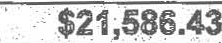 Bank Statement Ending Balance at 8/31/21LISTING OF O/S CHECKS:Check Date	Vendor Name	Check#	AmountLISTING OF O/S DEPOSITSDeposit Date DescriptionAdjusted Checking Balance. $21,586.43$0.00	$0.00 $21,586.43Bank Statement Ending Balance at 8/31/21LISTING OF O/S CHECKS:Check Date	Vendor Name	Check#	AmountLISTING OF O/S DEPOSITSDeposit Date DescriptionAdjusted Checking Balance Checkbook Balance at 9/30/21	Checkbook AdjustmentsIlI	$21,853.43 $0.00Adjusted Checkbook Balance•-·-···-	. . ..-----•---	..··-·..--··- --·····-······- ---·· --·- .·-··· -------.--.-----.--.-". ---- -  $21,853.43 Budget AccountDescriptionBudgetAdjustmentsBudgetExpendituresOutstandingBalanceBOOKST Bookstore1,736.44383.762,120.2040.000.002,080.20OECOMB Outdoor Ed • CombinedGro7,585.74357.787,943.520.000.007,943.52SALETX Sales Tax418.3932.93451.320.000.00.·451.32STCOUN Student Council11,845.8617,560.7529,406.610.000.0029,406.6150 Location Subtotal21,586.4318,335.2239,921.6540.000.0039,881.65Total OTHER FUND21,586.4321,586.4318,335.2239,921.6540.000.0039,881.6539,881.65Bank Statement Ending Balance at 10/31/21$39,881.65LISTING OF O/S CHECKS:Check Date	Vendor Name	Check#	Amount$0.00LISTING OF O/S DEPOSITSDeposit Date Description	$0.00 Adjusted Checking Balance	$39,881.65LISTING OF O/S CHECKS:Check Date	Vendor Name	Check#	Amount$0.00LISTING OF O/S DEPOSITSDeposit Date Description	$0.00 Adjusted Checking Balance	$39,881.65General Ledger Balance at 10/31/21$39,881.65General Ledger Balance at 10/31/21 Checkbook Balance at 10/31/21		ICheckbook AdjustmentsI	IAdjusted Checkbook Balance  $39,881.65 $0.00 Checkbook Balance at 10/31/21		ICheckbook AdjustmentsI	IAdjusted Checkbook Balance  $39,881.65 $0.00LISTING OF O/S DEPOSITSDeposit Date Description=I-======'-------=-==---l===tDeposit Date Description=I-======'-------=-==---l===tDeposit Date Description=I-======'-------=-==---l===t	$0.00 Adjusted Checking Balance$41,622.61General Ledger Balance at 11/30/21$41 622.61 Checkbook Balance at 11/30/21		ICheckbook AdjustmentsI	IAdjusted Checkbook Balance  $41,622.61 $0.00 Checkbook Balance at 11/30/21		ICheckbook AdjustmentsI	IAdjusted Checkbook Balance$41,622.61 Checkbook Balance at 11/30/21		ICheckbook AdjustmentsI	IAdjusted Checkbook BalanceBudget AccountDescriptionInitialAppropriationAdjustmentsCurrentAppropriationYear-to-Date ExpendituresEncumbranceOutstandingUnencumberedBalance50-2110-4000-BOOKSTContractual and Other1,736.44698.702,435.14430.320.002,004.8250-2110-4000-0ECOMBContractual and Other7,585.745,376.1512,961.891,533.000.0011,428.8950-2110-4000-SALETXContractual and Other418.39267.76686.150.000.00686.1550-2110-4000-STCOUNContractual and Other11,845.8617,620.7529,466.615,597.210.0023,869.402110 ExtraClass - FunctionSubtotal21,586.4323,963.3645,549.797,560.530.0037,989.26Total OTHER FUND21,586.4323,963.3645,549.797,560.530.0037,989.26Bank Statement Ending Balance at 12/31/21Bank Statement Ending Balance at 12/31/21Bank Statement Ending Balance at 12/31/21$40,226.17$40,226.17LISTING OF O/S CHECKS:Check Date	 Vendor Name 12/02/21	 Becki Place 12/22/21	Kenneth Henry Sons12/22/21	Ultimate Sports & Apparel12/22/21	Ultimate Sports & ApparelLISTING OF O/S DEPOSITSDeposit Date DescriptionAdjusted Checking BalanceCheck#1853185618571858AmountAmountLISTING OF O/S CHECKS:Check Date	 Vendor Name 12/02/21	 Becki Place 12/22/21	Kenneth Henry Sons12/22/21	Ultimate Sports & Apparel12/22/21	Ultimate Sports & ApparelLISTING OF O/S DEPOSITSDeposit Date DescriptionAdjusted Checking BalanceCheck#1853185618571858$21.15$21.15LISTING OF O/S CHECKS:Check Date	 Vendor Name 12/02/21	 Becki Place 12/22/21	Kenneth Henry Sons12/22/21	Ultimate Sports & Apparel12/22/21	Ultimate Sports & ApparelLISTING OF O/S DEPOSITSDeposit Date DescriptionAdjusted Checking BalanceCheck#1853185618571858$1,533.00$1,533.00LISTING OF O/S CHECKS:Check Date	 Vendor Name 12/02/21	 Becki Place 12/22/21	Kenneth Henry Sons12/22/21	Ultimate Sports & Apparel12/22/21	Ultimate Sports & ApparelLISTING OF O/S DEPOSITSDeposit Date DescriptionAdjusted Checking BalanceCheck#1853185618571858$218.40$218.40LISTING OF O/S CHECKS:Check Date	 Vendor Name 12/02/21	 Becki Place 12/22/21	Kenneth Henry Sons12/22/21	Ultimate Sports & Apparel12/22/21	Ultimate Sports & ApparelLISTING OF O/S DEPOSITSDeposit Date DescriptionAdjusted Checking BalanceCheck#1853185618571858$464.36$464.36LISTING OF O/S CHECKS:Check Date	 Vendor Name 12/02/21	 Becki Place 12/22/21	Kenneth Henry Sons12/22/21	Ultimate Sports & Apparel12/22/21	Ultimate Sports & ApparelLISTING OF O/S DEPOSITSDeposit Date DescriptionAdjusted Checking BalanceCheck#1853185618571858$2,236.91LISTING OF O/S CHECKS:Check Date	 Vendor Name 12/02/21	 Becki Place 12/22/21	Kenneth Henry Sons12/22/21	Ultimate Sports & Apparel12/22/21	Ultimate Sports & ApparelLISTING OF O/S DEPOSITSDeposit Date DescriptionAdjusted Checking BalanceCheck#1853185618571858IIIILISTING OF O/S CHECKS:Check Date	 Vendor Name 12/02/21	 Becki Place 12/22/21	Kenneth Henry Sons12/22/21	Ultimate Sports & Apparel12/22/21	Ultimate Sports & ApparelLISTING OF O/S DEPOSITSDeposit Date DescriptionAdjusted Checking BalanceCheck#1853185618571858	$0.00 	$0.00 	$0.00 	$0.00 	$0.00 LISTING OF O/S CHECKS:Check Date	 Vendor Name 12/02/21	 Becki Place 12/22/21	Kenneth Henry Sons12/22/21	Ultimate Sports & Apparel12/22/21	Ultimate Sports & ApparelLISTING OF O/S DEPOSITSDeposit Date DescriptionAdjusted Checking BalanceCheck#1853185618571858$37,989.26$37,989.26$37,989.26$37,989.26$37,989.26LISTING OF O/S CHECKS:Check Date	 Vendor Name 12/02/21	 Becki Place 12/22/21	Kenneth Henry Sons12/22/21	Ultimate Sports & Apparel12/22/21	Ultimate Sports & ApparelLISTING OF O/S DEPOSITSDeposit Date DescriptionAdjusted Checking BalanceCheck#1853185618571858General Ledger Balance at 12/31/21$37,989.26General Ledger Balance at 12/31/21 Checkbook Balance at 12/31/21		ICheckbook AdjustmentsI	IAdjusted Checkbook Balance  $37,989.26 $0.00 Checkbook Balance at 12/31/21		ICheckbook AdjustmentsI	IAdjusted Checkbook Balance$37,989.26 Checkbook Balance at 12/31/21		ICheckbook AdjustmentsI	IAdjusted Checkbook BalanceBudget AccountDescriptionBudaatAdjustmentsBudgotEspanditurNOutstandingBalanceAHCLUB American History Club68,939.340.0068,939.3411,576.510.0057,362.83BOOKST Bookstore1,89).480.001,890.480.000001,890.48DRAMAC Drama Club7,429 590.007,429.59o.oo0007,429.59SAi.El')( Sales Tax:3820.003820.000.003.82STCOUN Student Couneil13,332.740.0013,332740.000.0013,33274YRBOOK YeartJook Club1,702140.001,702.140.000.001,702.14Total OTHER FUND93,29:3.110.0093,298.1111,576.510.0081,721.60Budget AccountDescriptionBudgetAdjustmentsBudgetExpendituresOutstandingBalancaAHCLUB American History Club68,939.340.0068,939.3411,576.510.0057,362.83BOOKST Bookstore1,890.480.001,890.480.000.001,890.48DRAMAC Drama Club7,429.590.007,429.590.000.007,429.59SALETX Sales Tax382o.oo3.820.00000382STCOUN student Council13,332.740.0013,332.740.000.0013,332-74YRBOOK Yaar1>ook Club1,702140001,702.140.000.001,702.14Total OTHE:R FUND93,298.110.0093,298.1111,576.510.0081,721.60Current MonthYear-to-DateDescription!Beginning General Fund Cash Balarn.e!Beginning General Fund Cash Balarn.e$54,916,388.49$42,850,705.01REVENUES:REVENUES:(1001-1090)Property Taxes$0.00$29,981,024.45Property taxes{1120)Sales Tax$0.00$1,038,332.98Monroe County sales tax(1310-2395}Tuition and Charges For Services$586.00$5,567.10Continuing Ed, athletic & transportationrevenue.(2401-2690)Use of Money and Property$2,632.37$41,332.49Interest earnings, facilities rental & sale of equipment.(2701-2703)Refund of Prior Year Expense$675,133.45$732,081.60Refund of prior year BOCES(2705-2801)Other Receipts$49,111.45$66,843.75Gifts & donations, miscellaneous revenue.(3040-3289}New York State Aid$3,629,204.33$12,496,744.52New York State aid.(4101-4601)Federal Aid$0.00$23,709.25Federal share of medicaid reimbursement.(5000-5999)Transfers From Other Funds$4,742.32$4 742.32Transfer from other funds to pay debt service.	Total Revenues$4,361,409.92$44,390,378.46Totat from Revenue ReportEXPENDITURES:(1000-1999)Salaries($2,769,923.08)($12,689,571.93)Salary Expenses(8000}Employee Benefits($1,633,416.83)($12,955,557.44)Benefit expenses(6000-7000)Debt Service($1,610,484.58)($1,610,484.58)Debt service principal and interest(4041-4047)Utilities($81,832.80)($242,381.17)Utility expenses(4900}(2000-4899)BOCESOther Expenditures($892,884.08)($503,980.12)($5,873,957.93)($2,401,128.64)BOCES contractual expenses All other expenditures(9000)Transfers to Other Funds	io.oo	$0.00 Money transferred to pay expenses in other funds	Total Expenditures($7,492,521.49)($35,773,081.69)Total from Expenditure Report(0250}Taxes Receivable$0.00($1,020,879.47)Receipt of property taxes surrendered to the county(0380}Accounts Receivable($173,344.61)($189,964.64)Revenues due from non-governmental agencies.(0391}Due From Other Funds($203,030.43)($574,014.16)Money repaid from/(lent to) other funds(0410-0440}Receivables from Governments($1,900.76)$5,158,193.30Revenues due from local, state & federal governments{0480}Prepaid Expenditures$0.00$1,295,733.66Payments of future year expenses{0600-0602)Accounts Payable$0.00($4,103,057.80)Payment of bills after expense was incurred(0621)Revenue Anticipation Note$0.00$0.00Revenue Anticipation Note Payable{0630}Due to Other Funds$0.00$0.00Money borrowed from/(repaid to) other funds(0632-0637}Due to TRS/ERS$14,725.15($58,864.92)Employee contributions not remitted to Retirement Funds{0691}Deferred Revenue$0.00$0.00Funds received for future year revenues(0718-0738}Benefit Liabilities$220,025.45($333,396.03)Health, Dental premiums, FSNHRA(0821.0891)Reserve Accounts--	,...-,--$""0:.:..0 0:;._$0.00Funds taken from/(added to) reserve accountsTotal Balance Sheet Transactions($143,525.20)$173,749.94Current MonthYear-to-DateDescription!BeginningFederal Fund Cash Balance$103,284.65$4,834.00(1315)REVENUES:Tuition and Charges For Services$2,260.00$34,317.72Continuing Education(2770)Local Aid$0.00$5,250.00Local Grants(3289)Other State Aid$179,663.00$179,663.00NYS Grants and Summer Special Ed(4126-4289)Other Federal Aid$24,157.16$798,014.16Federal Grants(0380)Acoounts Receivable$0.00$9,577.28(391)Due From Other Funds$0.00$0.00Money due to other funds(0410-0440)Receivables from Governments$38,255.84$458,010.90Revenues due from local, state & federal governments(0480)	·Prepaid Expenditures$0.00$0.00Payments of future year expenses(0600-0602)Accounts Payable$0.00($287,870.40)Payment of bills after expense was incurred(0630)Due to Other Funds$203,030.43$574,014.16Money borrowed from/{repaid to) other funds(0632)DuetoTRS$0.00$0.00Employee contributions not remitted to Retirement Funds(689)Deferred Revenue----=$0=.oa...o_so.ooRevenues received for future purchasesTotal Balance Sheet Transactions$241,286.27$753,731.94Current MonthYear-to-DateDescriptionIBeginning Trust & enci Fund Cash BalanceIBeginning Trust & enci Fund Cash Balance$1,539,610.42$111,764.13REVENUES:(2401)Interest and Earnings$0.00$0.00Interest earnings(2705)Gifts and Donations$5,310.00$20,415.73Gifts and Donations for Scholarships(2TTO)Device Protection Plan/AP EXAMS$0.00	$0.00	Total Revenues$5,310.00$20,415.73EXPENDITURES:(1000-1999)Salaries$0.00$0.00Salary expenses(8000)Benefits$0.00$0.00Benefit expenses(2000-2200)Equipment$0.00$0.00Equipment purchases(4000)Contractual$0.00($6,000.00)Contractual expenditures(0380)Accounts Receivable$0.00$0.00NSF checks, revenues due(085)Deferred Comp-Flexible Spending($19,150.10)$454,897.98Employee contributions not remitted to Excellus(020)Health/Dental$90,574.82$1,033,966.50Health/Dental Payroll deductions not remitted(017}Deferred Comp$0.00$0.00Undistributed Payroll(021-026)SWT/FWT/FICNMedicare$0.00$0.00Taxes due(027)Teachers' Retirement Loan$0.00$0.00Loan Repayments to the retirement system(010)Cons Payroll$0.00$0.00Bid Deposits(085-04)Cell Phones$220.00$1,300.00Cell Phone Payroll deductions(0480)Prepaid Expenditures$0.00$0.00Payments of future year expenses(0600-0602)Accounts Payable$0.00$0.00Payment of bills after expense was incurred(391}Due from Demand Checks$0.00$0.00Void to be issued in next payroll(29)Employee Annuity$0.00$0.00Money borrowed from/(repaid to) other funds(018-00)Due to TRS/ERS$29.94$250.74Employee contributions not remitted to Retirement Funds(0691)Deferred Revenue$0.00	$0.00 Revenues received for future purchasesTotal Balance Sheet Transactions$71,674.66$1,490,415.22Current MonthYear-to-DateDescription!Beginning Cae1ta1Fund Cash Balance!Beginning Cae1ta1Fund Cash Balance$1,115,407.73$2,273,800.97Investment/Checking acc't balancesREVENUES:{3297)State Sources$0.00$0.00New York State aid.{2710)Premium on Obligations$0.00$0.00Premiums on borrowings(2770)other Misc$0.00$0.00(5710)Proceeds from Serial Bond$0.00$0.00Money borrowed(5031)	lnterfund Transfers			$0.00	$0.00	 Money transferred from other funds to pay expenses here Total Revenues		$0.00	 $0.00(5031)	lnterfund Transfers			$0.00	$0.00	 Money transferred from other funds to pay expenses here Total Revenues		$0.00	 $0.00(5031)	lnterfund Transfers			$0.00	$0.00	 Money transferred from other funds to pay expenses here Total Revenues		$0.00	 $0.00(5031)	lnterfund Transfers			$0.00	$0.00	 Money transferred from other funds to pay expenses here Total Revenues		$0.00	 $0.00(5031)	lnterfund Transfers			$0.00	$0.00	 Money transferred from other funds to pay expenses here Total Revenues		$0.00	 $0.00(2000-2200)EXPENDITURES:Equipment$0.00{$1,109,545.79)Equipment, Bus purchases(2400-2460)Bond Expenses$214,210.16($232,509.81)Contractual, Legal Fees, Architects, Survey/Engineering(2010)Clerk of the Works$0.00$0.00Interest expense(2930-2980)Other Expenditures$0.00{$37,572.50}General Construction, HVAC, Plumbing, Electrical, Site Work(0391)Due from Other Funds$0.00$0.00Money repaid from/{lent to) other funds(0410-0440)Receivables from Governments$0.00$0.00Revenues due from local, state & federal governments(0480)Prepaid Expenditures$0.00$0.00Payments of future year expenses{0600-0605)Accounts Payable($217,683.66)$217,683.66Payment of bills after expense was incurred(0626)BAN. Payable$0.00$0.00Money borrowed(0630)Due to Other Funds$9.34$87.04Money repaid from/ ent to) other funds(0691)Deferred Revenue$0.00$0.00Revenues received for Mure purchases(0909)Fund Balance 	....,..,.  $ 0_.o,...o_$0.00Prior year's retalnage written offTotal Balance SheetTransactions($217,674.32)$217,770.70InitialBudget Account	Description	AppropriationInitialBudget Account	Description	AppropriationAdjustmentsCurrentAppropriationYear-to-DateExpendituresEncumbranceOutstandingUnencumberedBalance1010 Board Of Education30,660.000.0030,660.007,884.387,291.5315,484.091240 Chief School Administrator283,000.000.00283,000.00140,878.3897,853.7544,267.871310 Business Administration407,488.8025,100.00432,588.80203,725.75107,587.99121,275.061320 Auditing38,700.000.0038,700.0015,115.926,975.0016,609.081325 Treasurer120,037.000.00120,037.0058,793.9059,210.452,032.651330 Tax Collector12,000.001,000.0013,000.008,223.794,044.84731.371345 Purchasing7,533.00400.007,933.003,964.903,965.103.001420 Legal209,402.000.00209,402.0078,637.8792,257.9138,506.221430 Personnel429,895.000.00429,895.00201,620.7496,017.74132,256.521460 Records Management Officer11,514.700.0011,514.703,748.95610.497,155.261480 Public lnfonnation and Services186,424.400.00186,424.4082,545.4263,411.1540,467.831620 Operation of Plant3,799,015.5411,479.383,810,494.921,382,986.67761,825.781,665,682.471621 Maintenanoe of Plant1,311,838.88152,278.381,464,117.26525,349.22353,274.61585,493.431670 Central Printing & Malling469,863.320.00469,863.3278,474.727,568.92383,819.681680 Central Data Processing1,308,435.50-38,927.001,269,508.50687,899.1425,750.43555,858.931910Unallocated Insurance175,000.0010,000.00185,000.00184,183.000.00817.001920 School Association Dues24,000.000.0024,000.0023,530.00200.00270.001930Judgments and Claims1,000.000.001,000.000.000.001,000.001950 Assessments on School Property7,000.000.007,000.002,765.110.004,234.891964 Refund on Real Property Taxes10,000.000.0010,000.000.000.0010,000.001981 BOCES Administrative Costs1,0TT,370.000.001,0TT,370.00472,806.01604,563.990.002010 Curriculum Devel and Suprvsn176,000.8015,000.00191,000.8092,951.3342,622.9755,426.502020 Supervision-Regular School1,638,286.000.001,638,286.00706,0TT.96753,303.78178,904.262070 lnservice Training-Instruction4TT,947.000.00477,947.00147,173.29116,125.33214,648.382071 Supt Cont. Prof Development17,000.000.0017,000.000.000.0017,000.002110 Teaching-Regular School19,309,226.96333,903.1319,643,130.097,471,359.2410,938,434.791,233,336.062250 Prg For Sdnts w/Disabil-Med Elgble10,766,490.486,370.001O,TT2,860.484,080,580.515,178,543.851,513,736.122280 Occupational Educalion(Grades 9-12)2,113,202.000.002,113,202.00922,642.571,070,088.22120,471.212330 Teaching-Special Schools120,000.0037,000.00157,000.00156,728.780.00271.222340 Employment Prep Education1,350.001,000.002,350.001,099.991,100.01150.002610 School Libra,y &AV762,065.29-12,512.81749,552.48293,024.62316,098.06140,429.802630 Computer Assisted Instruction1,507,267.80-204,485.601,302,782.20290,460.7632,222.96980,098.482805 Attendance-Regular School140,426.100.00140,426.1051,670.0814,609.0374,146.992810 Guidance-Regular School860,752.000.00860,752.00347,444.78469,384.2643,922.962815 Health Srvcs-Regular School565,362.54251,795.47817,158.01215,595.60518,763.2782,799.142820 Psychological Srvcs-Reg Sehl434,173.7536,000.00470,173.75164,609.91303,150.742,413.102825 Social Work Srvcs-Regular School206,188.000.00206,188.0059,318.3987,187.7259,681.892850 Co-Curricular Activ-Reg Sehl335,200.000.00335,200.00120,658.54175,747.6038,793.862855 Interscholastic Athletics-Reg Sehl963,635.008,292.10971,927.10353,377.62201,6TT.54416,871.945510 District Transportation Services4,425,769.140.004,425,769.141,557,665.19815,995.132,052,108.825530 Garage Building27,664.005581 Transportation from Boces24,374.009010 State Retirement1,782,037.009020 Teachers' Retirement2,391,000.009030 Social Security3,013,000.009040 Workers' Compensation541,571.009045 Life Insurance15,000.009050 Unemployment Insurance50,000.009055 Disability Insurance21,000.009060 Hospital, Medical, Dental Insurance16,756,483.009089 Other (specify)350,000.009711 Serial Bonds-School Construction4,045,237.509712 Serial Bonds-Bus Purchases2,160,800.509901 Transfer to Other Funds270,000.009950 Transfer to Capital Fund100,000.00Revenue AccountSubfundDescriptionEstimateEstimateYear-to-DateCycleBalanceRevenue1001-000RealProperty Taxes27,964,969.0027,964,969.002s,n4,523.040.001,809,554.041081-000other Pmts in Lieu of Tax161,599.00161,599.00206,334.930.0044,735.931085-000STAR Reimbursement6,128,184.006,128,184.000.000.006,128,184.001090-000Int. & Penal. on Real Pro15,000.0015,000.00166.480.0014,833.521120-000Nonprop. Tax Distrib. By3,100,000.003,100,000.001,038,332.980.002,061,667.021311-000Other Day School Tuition5,000.005,000.000.000.005,000.001315-000AP Exams-ContiEd Tuition0.000.002,276.00586.002,276.001410-000Admissions (from lndividu15,000.0015,000.003,291.100.0011,708.902230-000Day School Tuit-Oth Dist.15,000.0015,000.000.000.0015,000.002308-000Trans for BOCES-Shuttle S1,000.001,000.000.000.001,000.002401-000Interest and Earnings50,000.0050,000.001,922.21291.4948,077.792410-000Rental of Real Property,115,000.0015,000.008,630.00770.006,370.002413-000Rental of Real Property,43,000.0043,000.000.000.0043,000.002440-000Rental of Buses10,000.0010,000.004,112.850.005,887.152450-000Commissions1,000.001,000.000.000.001,000.002650-000Sale Scrap & Excess Mater1,000.001,000.001,675.00892.00675.002665-000Sale of Equipment5,000.005,000.000.000.005,000.002680-000Insurance Recoveries-Tran5,000.005,000.006,710.83678.881,710.832680-001Insurance Rec• other0.000.0018,275.600.0018,275.602690-000other Compensation for Lo1,000.001,000.006.000.00994.002701-000Refund PY Exp-BOCES Aided400,000.00400,000.00456,943.45456,943.4556,943.452703-000Refund PY Exp-Other-Not Trans0.000.00275,138.15218,190.00275,138.152705-000Gifts and Donations60,000.0060,000.001,300.00900.0058,700.002770-000Other Unclassified Rev.(S110,000.00110,000.0062,732.7647,376.4547,267.242no-001Device Protection0.000.002,810.99835.002,810.993101-000Basic Formula Aid-Gen Aid33,229,599.0033,229,599.005,711,139.751,715,297.6827,518,459.253101-001Excess Cost Aid0.000.001,744,191.501,744,191.501,744,191.503102-000Lottery Aid (Sect 3609a E6,200,000.006,200,000.005,040,013.27168,315.151,159,986.733103-000BOCES Aid (Sect 3609a Ed3,794,938.003,794,938.000.000.003,794,938.003260-000Textbook Aid (Incl Txtbk/252,253.00252,253.000.000.00252,253.003262-000Computer Software Aid59,382.0059,382.000.000.0059,382.003289-000other State Aid0.000.001,400.001,400.001,400.004601-000Medic.Ass't-Sch Age-Sch Y50,000.0050,000.0028,451.574,742.3221,548.43Revenue AccountSubfundDescriptionOriginalEstimateCurrentEstimateYear-to-DateCurrentCycleAnticipatedBalanceExcessRevenueTotal GENERAL FUND81,692,924.0081,692,924.0044,390,378.464,361,409.9241,260,257.033,957,711.49ServiceCompanyAmountService 1 Bus/Driver/AttendantTranspo Bus Services LLC dba TBSSee attached rate chart inclusive of 10% discountService 2 –Driver Leasing (labor only)Comfortable Transportation LLC$54.45 per hour10% Discount Pricing10% Discount Pricing10% Discount Pricing10% Discount Pricing10% Discount PricingService 1 Option A Bus‐Driver &/or AttendantService 1 Option A Bus‐Driver &/or AttendantService 1 Option A Bus‐Driver &/or AttendantTranspo Bus Services LLC dba TBSTranspo Bus Services LLC dba TBSService 1 Option A Bus‐Driver &/or AttendantService 1 Option A Bus‐Driver &/or AttendantService 1 Option A Bus‐Driver &/or AttendantOntario Bus Inc.Ontario Bus Inc.Service 1 Option A Bus‐Driver &/or AttendantService 1 Option A Bus‐Driver &/or AttendantService 1 Option A Bus‐Driver &/or AttendantTranspo Bus Services LLC dba TBSTranspo Bus Services LLC dba TBSTrip Distance1. Total Cost One‐WayTransportation NYSDOTapproved vehicle (car/minivan)2. Total Cost One‐WayTransportati on wheelchair van NYSDOT approved vehicle3. Total Cost One‐WayTransportation other NYSDOT approved vehicle4. Total Cost One‐ WayTransportationTrip Distance1. Total Cost One‐WayTransportation NYSDOTapproved vehicle (car/minivan)2. Total Cost One‐WayTransportati on wheelchair van NYSDOT approved vehicle3. Total Cost One‐WayTransportation other NYSDOT approved vehicle4. Total Cost One‐ WayTransportationTrip Distance1. Total Cost One‐WayTransportation NYSDOTapproved vehicle (car/minivan)2. Total Cost One‐WayTransportati on wheelchair van NYSDOT approved vehicle3. Total Cost One‐WayTransportation other NYSDOT approved vehicle4. Total Cost One‐ WayTransportationTrip Distance1. Total Cost One‐WayTransportation NYSDOTapproved vehicle (car/minivan)2. Total Cost One‐WayTransportati on wheelchair van NYSDOT approved vehicle(School bus ½or ¾)(Attendant)Trip Distance1. Total Cost One‐WayTransportation NYSDOTapproved vehicle (car/minivan)2. Total Cost One‐WayTransportati on wheelchair van NYSDOT approved vehicle(School bus ½or ¾)(Attendant)Trip Distance1. Total Cost One‐WayTransportation NYSDOTapproved vehicle (car/minivan)2. Total Cost One‐WayTransportati on wheelchair van NYSDOT approved vehicle(School bus ½or ¾)(Attendant)0.1 to 15 Miles$	240.00$	290.00$	290.00$	80.000.1 to 15 Miles$	229.00$	249.00$	249.00$	98.000.1 to 15 Miles$	216.00$	261.00$	261.00$	72.0015.1 to 20 Miles$	240.00$	290.00$	290.00$	80.0015.1 to 20 Miles$	229.00$	249.00$	249.00$	98.0015.1 to 20 Miles$	216.00$	261.00$	261.00$	72.0020.1 to 25 Miles$	240.00$	290.00$	290.00$	80.0020.1 to 25 Miles$	239.00$	259.00$	259.00$	98.0020.1 to 25 Miles$	216.00$	261.00$	261.00$	72.0025.1 to 30 Miles$	258.00$	290.00$	290.00$	80.0025.1 to 30 Miles$	239.00$	259.00$	259.00$	98.0025.1 to 30 Miles$	232.20$	261.00$	261.00$	72.0030.1 to 35 Miles$	258.00$	290.00$	290.00$	80.0030.1 to 35 Miles$	249.00$	259.00$	259.00$	98.0030.1 to 35 Miles$	232.20$	261.00$	261.00$	72.0035.1 to 40 Miles$	268.00$	290.00$	290.00$	80.0035.1 to 40 Miles$	249.00$	269.00$	269.00$	98.0035.1 to 40 Miles$	241.20$	261.00$	261.00$	72.0040.1 to 45 Miles$	275.00$	290.00$	290.00$	80.0040.1 to 45 Miles$	259.00$	279.00$	279.00$	98.0040.1 to 45 Miles$	247.50$	261.00$	261.00$	72.0045.1 to 50 Miles$	275.00$	290.00$	290.00$	80.0045.1 to 50 Miles$	259.00$	279.00$	279.00$	98.0045.1 to 50 Miles$	247.50$	261.00$	261.00$	72.0010% Discount Pricing10% Discount Pricing10% Discount Pricing10% Discount Pricing10% Discount PricingService 1 Option BBCS CalcTotal/With AttendantService 1 Option BRejected ‐ does not include bus	BCS CalcRejected ‐ does not include bus	BCS CalcRejected ‐ does not include bus	BCS CalcRejected ‐ does not include bus	BCS CalcService 1 Option BBCS CalcTotal/With AttendantPricing Option BDriverAttendantBCS CalcTotal/With AttendantPricing Option BDriverAttendantTotal/WithAttendantPricing Option BDriverAttendantBCS CalcTotal/With AttendantCost for a 2.50 hours bus a day (AM or PM).$	290.00$	80.00$	370.00Cost for a 2.50 hours bus a day (AM or PM).NO BIDNO BIDNO BIDCost for a 2.50 hours bus a day (AM or PM).$	261.00$	72.00$	333.00Cost for a 3.00 hours bus a day (AM or PM).$	290.00$	80.00$	370.00Cost for a 3.00 hours bus a day (AM or PM).NO BIDNO BIDNO BIDCost for a 3.00 hours bus a day (AM or PM).$	261.00$	72.00$	333.00Cost for a 3.50 hours bus a day (AM or PM).$	290.00$	80.00$	370.00Cost for a 3.50 hours bus a day (AM or PM).NO BIDNO BIDNO BIDCost for a 3.50 hours bus a day (AM or PM).$	261.00$	72.00$	333.00Cost for a 5.00 hoursbus a day (AM & PM).$	560.00$	137.00$	697.00Cost for a 5.00 hoursbus a day (AM & PM).$	272.50$	147.50$	420.00Cost for a 5.00 hoursbus a day (AM & PM).$	504.00$	123.30$	627.30Cost for a 5.50 hoursbus a day (AM & PM).$	560.00$	137.00$	697.00Cost for a 5.50 hoursbus a day (AM & PM).$	299.50$	162.00$	461.50Cost for a 5.50 hoursbus a day (AM & PM).$	504.00$	123.30$	627.30Cost for a 6.00 hoursbus a day (AM & PM).$	560.00$	137.00$	697.00Cost for a 6.00 hoursbus a day (AM & PM).$	326.50$	177.00$	503.50Cost for a 6.00 hoursbus a day (AM & PM).$	504.00$	123.30$	627.30Cost for a 6.50 hoursbus a day (AM & PM).$	560.00$	155.00$	715.00Cost for a 6.50 hoursbus a day (AM & PM).$	346.50$	187.00$	533.50Cost for a 6.50 hoursbus a day (AM & PM).$	504.00$	139.50$	643.50Cost for a 7.00 hoursbus a day (AM & PM).$	560.00$	155.00$	715.00Cost for a 7.00 hoursbus a day (AM & PM).$	366.50$	199.50$	566.00Cost for a 7.00 hoursbus a day (AM & PM).$	504.00$	139.50$	643.50Added Note on bid = If awarded all items within Service 1, we will apply a 10% discount on the listed prices of all itemized servicesAdded Note on bid = If awarded all items within Service 1, we will apply a 10% discount on the listed prices of all itemized servicesAdded Note on bid = If awarded all items within Service 1, we will apply a 10% discount on the listed prices of all itemized servicesService 1 Option A Bus‐Driver &/or AttendantService 1 Option A Bus‐Driver &/or AttendantService 1 Option A Bus‐Driver &/or AttendantComfortable Transportation LLC did not submit a Bid for this optionComfortable Transportation LLC did not submit a Bid for this optionComfortable Transportation LLC did not submit a Bid for this optionComfortable Transportation LLC did not submit a Bid for this optionComfortable Transportation LLC did not submit a Bid for this optionService Option 2 Driver Leasing (labor only)Service Option 2 Driver Leasing (labor only)Transpo Bus Services LLC dba TBSTranspo Bus Services LLC dba TBSTranspo Bus Services LLC dba TBSTranspo Bus Services LLC dba TBSOntario Bus Inc.Ontario Bus Inc.Ontario Bus Inc.Ontario Bus Inc.ComfortableTransportation LLCComfortableTransportation LLCComfortableTransportation LLCService Option 2 Driver Leasing (labor only)Service Option 2 Driver Leasing (labor only)A.Number of drivers proposer can provideNO BID1‐102B.Minimum number of hours per day per driver (if applicable)NO BID56C.Hourly RateNO BID$	54.50$  54.45D.Total Cost per day of proposal (A x B x C)NO BIDper bus$	272.50per bus$ 653.402 busesE.Cost per driver per day (D ÷ A)NO BID$	272.50per bus$ 326.70Per busOvertime Rate over 40 Hours in one weekOvertime Rate over 40 Hours in one weekNO BIDBlank‐no entry$  81.67Company can provide # of driversCompany can provide # of driversNO BIDOn DateNO BID1‐10On DateTBD3On Date3/7/2022Advance Notice for additional drivers ‐ daysAdvance Notice for additional drivers ‐ daysNO BID3020‐30DayDateTime/Location/NotesTuesdayJuly 6, 2021*Reorganization Meeting5 p.m. - District Office Board RoomTuesdayJuly 20, 2021*5 p.m. - District Office Board RoomTuesdayAugust 3, 2021*5 p.m. - District Office Board RoomTuesdayAugust 17, 2021*5 p.m. – Hill School CafetoriumTuesdaySeptember 7, 20216 p.m. – Hill School CafetoriumTuesdaySeptember 21, 20216 p.m. – Hill School CafetoriumTuesdayOctober 5, 20216 p.m. - Hill School CafetoriumTuesdayOctober 19, 20216 p.m. - Hill School CafetoriumTuesdayNovember 2, 20216 p.m. - Hill School CafetoriumTuesdayNovember 16, 20216 p.m. - Hill School CafetoriumTuesdayDecember 7, 20216 p.m. - Hill School CafetoriumTuesdayDecember 21, 20216 p.m. - Hill School CafetoriumTuesdayJanuary 4, 20226 p.m. - Hill School CafetoriumTuesdayJanuary 18, 20226 p.m. - Hill School CafetoriumTuesdayFebruary 1, 20226 p.m. - Hill School CafetoriumTuesdayFebruary 15, 20226 p.m. - Hill School CafetoriumTuesdayMarch 1, 20226 p.m. - Hill School CafetoriumTuesdayMarch 15, 20226 p.m. - Hill School CafetoriumTuesdayApril 5, 20226 p.m. - Hill School CafetoriumTuesdayApril 26, 2022*6 p.m. - Hill School Cafetorium Off Schedule (Spring Recess)TuesdayMay 3, 2022*6 p.m. Board Meeting/Budget Public HearingHill School CafetoriumTuesdayMay 17, 2022*7 p.m. - Hill School Cafetorium (Budget Vote)TuesdayJune 7, 20226 p.m. - Hill School CafetoriumTuesdayJune 21, 20226 p.m. - Hill School CafetoriumDateActivitySeptember 7, 2021Regular Board MeetingSeptember 15, 2021BUDGET COMMITTEE MEETINGSeptember 21, 2021Regular Board MeetingOctober – NovemberMeet with principals, review budget calendar, review forms, publish guidelines, parametersand procedures – District-wide budget forms and guidelines are distributed.October 5, 2021Regular Board MeetingOctober 13, 2021BUDGET COMMITTEE MEETINGOctober 19, 2021Regular Board MeetingNovember 2, 2021Regular Board MeetingNovember 10, 2021BUDGET COMMITTEE MEETINGNovember 16, 2021Regular Board MeetingDecember 7, 2021Regular Board MeetingDecember 15, 2021BUDGET COMMITTEE MEETINGDecember 21, 2021Regular Board MeetingJanuary 4, 2022Regular Board MeetingJanuary 12, 2022BUDGET COMMITTEE MEETINGJanuary 18, 2022Regular Board MeetingJanuary 26, 2022BUDGET COMMITTEE MEETINGFebruary 1, 2022Regular Board Meeting – (Draft budget)February 9, 2022BUDGET COMMITTEE MEETINGFebruary 15, 2022Regular Board MeetingMarch 1, 2022Regular Board MeetingMarch 9, 2022BUDGET COMMITTEE MEETINGMarch 15, 2022Regular Board Meeting – (presentation of proposed 2022-2023 budget)March 23, 2022BUDGET COMMITTEE MEETING (IF NEEDED)April 5, 2022Regular Board Meeting – (adopt 2022-2023 budget & publish first budget legal notice)April 13, 2022BUDGET COMMITTEE MEETINGApril 18, 2022Last day to file nominating petition for Board candidatesApril 26, 2022Regular Board MeetingMay 3, 2022Regular Board Meeting –Budget Hearing at 7:00 p.m.May 11, 2022BUDGET COMMITTEE MEETINGMay 17, 2022Budget Vote and Election – 6:00 a.m. – 9:00 p.m.June 7, 2022Regular Board MeetingJune 15, 2022BUDGET COMMITTEE MEETINGJune 21, 2022Regular Board MeetingJULY 2021JULY 2021JULY 2021JULY 20215MONHoliday (Office Closed) Independence Day15THURNYSSBA Summer Law Conference*27TUES-8:00 amHalf day District Clerk’s ConferenceAUGUST 2021AUGUST 2021AUGUST 2021AUGUST 2021*11WED-NoonSteering Committee*11WED-5:45pmBoard Leadership MeetingSEPTEMBER 2021SEPTEMBER 2021SEPTEMBER 2021SEPTEMBER 20216MONHoliday (office closed) Labor Day*8WED-NoonLegislative Committee Meeting*8WED-5:45pmBoard Leadership Meeting15WEDInformation Exchange Committee, Shadow Lake Golf Club*22WED-NoonLabor Relations Committee Meeting23THUR-8:00amMCSBA Fall Law Conference, Shadow Lake Golf Club26-28SUN-TUESNYSCOSS, Saratoga Springs, NYOCTOBER 2021OCTOBER 2021OCTOBER 2021OCTOBER 20211FRINYSSBA Board Officer’s Academy*6WED-NoonLegislative Committee Meeting6WED-5:45pmExecutive Committee Meeting7THURSNYSSBA District Clerk Workshop11MONColumbus Day (Office Closed)13WED-NoonInformation Exchange Committee Meeting, Shadow Lake Golf Club*16SAT-7:30amMCSBA Finance Conference18-22MON-FRIBoard Member Recognition Week*20WED-NoonLabor Relations Committee Meeting24-26THURS-SATNYSSBA Convention - NYCNOVEMBER 2021NOVEMBER 2021NOVEMBER 2021NOVEMBER 20213WED-NoonLegislative Committee Meeting, Shadow Lake Golf Club3WED-5:45 pmBoard Leadership Meeting, Shadow Lake Golf Club7SUNDaylight Savings Time10WED-NoonInformation Exchange Committee Meeting, Shadow Lake Golf Club10WED -4:00pmSteering Committee Meeting - ZOOM11THURSVeterans Day Holiday (office closed)*17WED-NoonLabor Relations Committee Meeting*18THUR-8:30amDistrict Clerks Conference25-26THUR-FRIThanksgiving Holiday (Office Closed)DECEMBER 2021DECEMBER 2021DECEMBER 2021DECEMBER 2021*1WED-NoonLegislative Committee Meeting1WED-5:45pmExecutive Committee Meeting6MON-7amMCSBA One Day Advocacy Trip to Albany23-25THURS-SATChristmas Holiday (Office Closed)30FRINew Year’s Eve (office closed)JANUARY 2022JANUARY 2022JANUARY 2022JANUARY 20221SATHoliday - New Year’s Day*5WED-NoonLegislative Committee Meeting*5WED-5:45pmBoard Leadership Meeting*12WED-NoonInformation Exchange Committee Meeting17MONMartin Luther King Holiday – Office closed*19WED-NoonLabor Relations Committee Meeting*26WED-NoonSteering Committee MeetingFEBRUARY 2022FEBRUARY 2022FEBRUARY 2022FEBRUARY 2022*2WED - NoonLegislative Committee Meeting2Wed-5:45pmExecutive Committee Meeting*5SAT-9:00 amMCSBA Legislative Breakfast*9WED-NoonInformation Exchange Committee Meeting*16WED-NoonLabor Relations Committee Meeting21MONHoliday (Office Closed) President’s Day21-25MON-FRIWinter RecessMARCH 2022MARCH 2022MARCH 2022MARCH 2022*2WED-NoonLegislative Committee Meeting*2WED-5:45pmBoard Leadership Meeting7-8MON-10:30amMCSBA Albany 2-day Advocacy Trip*9WED-NoonInformation Exchange Committee13SUNDaylight Savings Time*16WED-NoonLabor Relations Committee Meeting*26SATProspective Candidate Seminar*30WED-NoonSteering Committee MeetingAPRIL 2022APRIL 2022APRIL 2022APRIL 20222-4SAT-MONNSBA Annual Conference, San Diego, CA*6WED-NoonLegislative Committee Meeting6WED -Monroe 2-Orleans BOCES Annual Meeting*7THURSDistrict Clerk Conference7THURSMonroe One BOCES Annual Meeting*13WED-NoonInformation Exchange Committee Meeting15FRIHoliday (Office Closed) Good Friday18-22MON-FRISpring Break*27WED-NoonLabor Relations Committee Meeting27WED- 5:45pmExecutive Committee MeetingMAY 2022MAY 2022MAY 2022MAY 2022*4WED-NoonLegislative Committee Meeting*4WED -5:45pmBoard Leadership Meeting17TUESBUDGET VOTE25WEDMCSBA Annual Meeting30MONHoliday (Office Closed) Memorial DayJUNE 2022JUNE 2022JUNE 2022JUNE 2022*11SAT-7:30amNew Board Member Training